PREAMBULAcest document reprezintă un îndrumar pentru completarea corectă a cererilor de finanţare de către toți potențialii solicitanţi ai Programului Operaţional Regional (POR) 2014-2020. Astfel, prezentul document se adresează tuturor potenţialilor solicitanți, indiferent de prioritatea de investiții, indiferent de apelul de proiecte, cu mențiunea că la acestea se adaugă, obligatoriu, și prevederile ghidurilor specifice apelurilor de proiecte.Aspectele cuprinse în acest document, care derivă din Programul Operațional Regional și modul său de implementare, vor fi interpretate exclusiv de către Ministerul Dezvoltării Regionale și Administrației Publice (MDRAP – AMPOR) cu respectarea legislației în vigoare și folosind metoda de interpretare sistematică.IMPORTANTVă recomandăm ca înainte de a începe completarea cererii de finanțare aferente să vă asiguraţi că aţi parcurs toate informaţiile prezentate în acest document, precum şi toate prevederile ghidurilor specifice (inclusiv notele de subsol) şi să vă asigurați că aţi înţeles toate aspectele legate de specificul intervenţiilor finanţate din POR 2014-2020.Vă recomandăm ca până la data limită pentru depunere a cererilor de finanţare, să consultaţi periodic pagina de internet www.inforegio.ro, pentru a urmări eventualele modificări ale condiţiilor generale și/sau specifice, precum și alte comunicări / clarificări pentru accesarea fondurilor în cadrul POR 2014-2020. Pentru a facilita procesul de completare şi transmitere a cererilor de finanţare, la sediul Agențiilor pentru Dezvoltare Regională (ADR) funcţionează câte un birou de informare, unde solicitanţii pot fi consiliaţi, în mod gratuit, în clarificarea unor aspecte legate de completarea şi pregătirea cererii de finanţare. Întrebările relevante şi răspunsurile corespunzătoare sunt publicate periodic pe paginile de internet ale Agențiilor pentru Dezvoltare Regională (ADR), la secțiunea dedicată POR 2014-2020.CUPRINS1	INFORMAȚII GENERALE POR 2014-2020	71.1	Axe prioritare, obiective tematice și priorități de investiție	71.2	Alocarea financiară	81.3	Implementarea complementară prin POR 2014-2020 a unor strategii și instrumente de dezvoltare teritoriale	101.3.1	Contribuția POR la implementarea Strategiei Uniunii Europene pentru Regiunea Dunării (SUERD)	101.3.2	Investiția teritorială integrată pentru implementarea Strategiei Dezvoltării Durabile a Deltei Dunării (ITI Delta Dunării)	111.3.3	Dezvoltare urbană durabilă	121.3.4	Dezvoltare locală plasată sub responsabilitatea comunității (CLLD)	122	INFORMAȚII GENERALE PRIVIND SISTEMUL DE MANAGEMENT POR 2014-2020	142.1	Instituții implicate în sistemul de implementare a POR 2014-2020. Elemente generale.	142.2	Etapele procesului de management POR 2014-2020	14Monitorizarea proiectelor	15Rambursarea/ plata cheltuielilor în cadrul contractelor de finanțare	15Monitorizarea ex-post a contractelor de finanțare	153	AJUTOR DE STAT	163.1	Elemente generale despre ajutoarele de stat, ajutoare de minimis aplicabile în cadrul POR 2014-2020	163.1.1	Reguli generale privind ajutorul regional pentru investiții	163.1.2	Reguli privind ajutorul de minimis	174	INSTRUMENTE FINANCIARE APLICABILE POR 2014-2020	185	APELURILE DE PROIECTE IN CADRUL POR 2014-2020	195.1	Informații generale privind apelurile de proiecte	195.1.1	Apelurile de proiecte în cadrul SUERD, ITI Delta Dunării, dezvoltare urbană durabilă	195.1.2	Apelurile de proiecte în cadrul CLLD	205.2	Calendarul orientativ și alocarea financiară orientativă a cererilor de proiecte	205.3	Depunerea cererilor de finanțare	205.3.1	Modalitatea de depunere a cererilor de finanțare	216	CRITERII DE ELIGIBILITATE	226.1	Eligibilitatea solicitanților și a partenerilor (dacă este cazul)	226.2	Eligibilitatea proiectului și a activităților	276.3	Criterii de evaluare tehnică și financiară	316.4	Eligibilitatea cheltuielilor	356.4.1	Reguli generale de eligibilitate a cheltuielilor	357	COMPLETAREA CERERILOR DE FINANTARE	377.1	Completarea cererii de finanțare	377.1.1	Limba utilizată în completarea cererii de finanțare	377.1.2	Aspectele orizontale privind completarea cererii de finanțare	377.1.3	Completarea și justificarea bugetului cererii de finanțare	387.1.4	Echipa de implementare a proiectului	397.1.5	Anexele la cererea de finanțare	407.1.5.1	Anexele obligatorii la cererea de finanțare cu privire la solicitant	407.1.5.2	Anexele obligatorii cu privire la proiect	427.1.6	Semnarea cererii de finanțare și a documentelor anexate	487.1.7	Numerotarea cererii de finanțare și a documentelor anexate	498	VERIFICAREA, EVALUAREA, SELECȚIA ȘI CONTRACTAREA PROIECTELOR	508.1	Conformitate administrativă și eligibilitate. Aspecte generale - criterii, proces, clarificări	508.2	Evaluarea tehnică și financiară. Aspecte generale - criterii, procesul general, clarificari, vizita la fața locului	518.2.1	Evaluarea și selecția proiectelor	518.2.1.1	Evaluarea și selecția proiectelor în cadrul SUERD	528.2.1.2	Evaluarea și selecția proiectelor în cadrul ITI Delta Dunării	538.2.1.3	Evaluarea și selecția proiectelor pentru componenta de dezvoltare urbană durabilă	538.2.1.4	Evaluarea și selecția proiectelor în cadrul CLLD	548.3	Renunțarea la cererea de finanțare și restituirea documentației	558.4	Contestații	558.5	Etapa precontractuală	568.6	Contractarea proiectelor. Clauze contractuale generale, aspecte financiare, monitorizarea realizării activităților proiectului, modificarea contractului de finanțare	578.6.1	Semnarea contractului de finanțare	578.6.2	Obligațiile beneficiarului	58a)	Clauze contractuale generale	58b)	Raportarea activităților în cadrul proiectului	58c)	Achiziţii publice	58d)	Control, audit și nereguli	59e)	Corecții financiare	60f)	Informare şi publicitate	60g)	Arhivare	608.6.3	Aspecte financiare	60a)	Valoarea finanțării nerambursabile	60b)	Eligibilitatea cheltuielilor	60c)	Rambursarea cheltuielilor/Cereri de plată	618.6.4	Monitorizarea realizării activităților proiectului și îndeplinirea indicatorilor	618.6.5	Modificarea contractului de finanțare	619	MODIFICAREA GHIDULUI SOLICITANTULUI	639.1	Aspectele care pot face obiectul modificarilor prevederilor ghidului solicitantului	639.2	Condiții privind aplicarea modificărilor pentru cererile de finanțare aflate în procesul de selecţie (condiții tranzitorii)	6310	Anexe	64INFORMAȚII GENERALE POR 2014-2020Programul Operațional Regional (POR) 2014-2020 este unul din programele prin care se pot accesa fondurile europene structurale și de investiții, în concret cele provenite din Fondul European pentru Dezvoltare Regională (FEDR). Programul a fost aprobat prin decizia Comisiei Europene nr .............../.................În conformitate cu Acordul de Parteneriat 2014-2020, Programul Operațional Regional (POR) 2014-2020 are la bază prioritățile comune de dezvoltare propuse în cadrul Planurilor de Dezvoltare Regională (PDR), sintetizate prin Strategia Națională de Dezvoltare Regională (SNDR), fiind corelat cu celelalte programe operaționale pentru acceași perioadă de programare și/sau cu strategiile sectoriale/naționale în domeniile sale de intervenție. Obiectivul general al POR 2014–2020 îl constituie creșterea competitivității economice și îmbunătăţirea condițiilor de viață ale comunităților locale și regionale prin sprijinirea dezvoltării mediului de afaceri, a condițiilor infrastructurale și a serviciilor, care să asigure o dezvoltare sustenabilă a regiunilor, capabile să gestioneze în mod eficient resursele, să valorifice potențialul lor de inovare și de asimilare a progresului tehnologic.Obiectivele specifice ale programului menționat sunt detaliate în cadrul Anexei 10.1 la prezentul ghid general, printr-o prezentare succintă a axelor prioritare (AP), a obiectivelor tematice (OT) precum și a priorităților de invesții (PI).  Axe prioritare, obiective tematice și priorități de investițiePOR cuprinde 11 axe prioritare destinate concentrării intervenților financiare în anumite priorități de investiție (PI), la care se adaugă o axă prioritară de asistență tehnică pentru finanțarea activităților de implementare a programului. De asemenea, prin POR 2014-2020 se utilizează în mod complementar anumite strategii și instrumente de dezvoltare teritorială (Strategia Uniunii Europene pentru Regiunea Dunării - SUERD, investiții teritoriale integrate cu privire la Delta Dunării - ITI Delta Dunării, dezvoltare urbană durabilă și dezvoltare locală plasată sub responsabilitatea comunității –CLLD).Cele 12 axe prioritare din cadrul POR 2014-2020 sunt:AXA PRIORITARA 1 - Promovarea transferului tehnologic AXA PRIORITARA 2 - Îmbunătăţirea competitivităţii întreprinderilor mici şi mijlociiAXA PRIORITARA 3 - Sprijinirea tranziției către o economie cu emisii scăzute de carbon AXA PRIORITARA 4 - Sprijinirea dezvoltării urbane durabileAXA PRIORITARA 5  - Îmbunătățirea mediului urban și conservarea, protecția și valorificarea durabilă a patrimoniului culturalAXA PRIORITARA 6  - Îmbunătățirea infrastructurii rutiere de importanță regionalăAXA PRIORITARA 7 - Diversificarea economiilor locale prin dezvoltarea durabilă a turismuluiAXA PRIORITARA 8 - Dezvoltarea infrastructurii sanitare şi socialeAXA PRIORITARA 9 - Sprijinirea regenerării economice și sociale a comunităților defavorizate  din mediul urbanAXA PRIORITARA 10 - Îmbunătățirea infrastructurii educaționaleAXA PRIORITARA 11  - Extinderea geografică a sistemului de înregistrare a proprietăţilor în cadastru şi cartea funciarăAXA PRIORITARĂ 12 – Asistență tehnicăPrezentul ghid general se adresează potențialilor beneficiari aferenți axelor prioritare 1-11. În cadrul Anexei 10.1 la prezentul ghid este realizată o sinteză a informațiilor cuprinse în POR 2014–2020, respectiv a axelor prioritare 1-11, sinteză ce se completează în mod sistemic cu informațiile menționate în cadrul secțiunilor referitoare la criteriile de selecție, la potențialii beneficiari și la eligibilitatea acestora, informații cuprinse atât în cadrul prezentului document cât și în cadrul ghidurilor specifice apelurilor de proiecte.Alocarea financiarăÎn perioada de programare 2014-2020, Programului Operațional Regional îi sunt alocate 8,25 miliarde euro, din care 6,7 miliarde euro (inclusiv rezerva de performanță) reprezintă sprijinul UE, prin Fondul European pentru Dezvoltare Regională (FEDR), respectiv circa 1,5 miliarde euro contribuția națională (buget de stat, bugete locale).Repartizarea resurselor financiare aferente POR 2014-2020 s-a realizat în baza nevoilor comune de dezvoltare identificate în procesul de programare, asigurându-se corelarea cu strategiile regiunilor de dezvoltare, precum și cu strategiile naționale sectoriale.Pentru a răspunde acestor cerințe specifice, în cadrul POR 2014-2020 sunt abordate 9 din cele 11 obiective tematice prin stabilirea priorităților de investiții și a obiectivelor specifice corespunzătoare, cu respectarea concentrării tematice conform Regulamentul (UE) nr. 1303/2013 al Parlamentului European și al Consiliului din 17 decembrie 2013. Tabel 1: Axele prioritare și obiectivele tematice din cadrul POR 2014-2020În cadrul Anexei 10.2 la prezentul ghid sunt detaliate:alocările financiare disponibile pentru fiecare axă prioritară, obiectiv tematic, prioritate de investiție. Alocările respective cuprind atât fondurile din Fondul European pentru Dezvoltare Regională (FEDR) cât și contribuția de la bugetul statului român (BS).alocările orientive pentru SUERD și ITI Delta Dunăriialocările financiare pentru prioritățile de investiție aferente regiunii de dezvoltare București Ilfov (regiune mai dezvoltată)cuantumul corespunzător rezervei de performanță este menționat, detaliat pentru fiecare prioritate de investiții Alocările financiare indicative aferente apelurilor de proiecte vor fi stabilite în cadrul Comitetului de Monitorizare al POR și vor fi detaliate în cadrul ghidurilor specifice.Implementarea complementară prin POR 2014-2020 a unor strategii și instrumente de dezvoltare teritorialeContribuția POR la implementarea Strategiei Uniunii Europene pentru Regiunea Dunării (SUERD)SUERD a devenit un instrument important pentru consolidarea caracterului complementar dintre programele şi politicile regiunii Dunării. Abordarea Strategiei Dunării cu o privire de ansamblu a dezvoltării regionale va contribui la întărirea legăturilor existente (printre altele, cu regiunea Mării Baltice şi a regiunii Adriatică-Ionică) cu legăturile strategice ale regiunii extinse a Mării Negre.Oportunităţile de dezvoltare sunt date de posibilitatea de a fi susţinute investiţii care să aducă creştere economică, prin valorificarea potenţialului turistic, creşterea coeziunii sociale şi crearea de noi locuri de muncă. Proiectele care sunt implementate prin intermediul SUERD vor contribui la asigurarea dezvoltării durabile și vor fi realizate cu scopul menţinerii echilibrului între creşterea economică şi protecţia mediului, inclusiv a bio-diversităţii.Principala provocare pentru România este reprezentată de transformarea regiunii Dunării într-o regiune competitivă, dinamică şi prosperă precum şi de ridicarea standardului de viaţă al comunităţilor locale. Pentru atingerea obiectivelor SUERD, prin POR 2014-2020 se vor finanța proiecte de infrastuctură în cadrul a 4 axe prioritare:Axa Prioritara 3 - Sprijinirea tranziției către o economie cu emisii scăzute de carbonAxa Prioritara 5  - Îmbunătățirea mediului urban și conservarea, protecția și valorificarea durabilă a patrimoniului culturalAxa Prioritara 6  - Îmbunătățirea infrastructurii rutiere de importanță regională Axa Prioritara 7 - Diversificarea economiilor locale prin dezvoltarea durabilă a turismuluiPrincipalele tipuri de investiții preconizate a fi implementate prin POR 2014 -2020 și relevante pentru SUERD vizează dezvoltarea următoarelor domenii: eficiență energetică, regenerare urbană, mobilitate urbană, patrimoniu cultural, infrastructura rutieră de drumuri județene, turism. Ariile prioritare SUERD la care vor contribui investițiile POR sunt următoarele:1b – îmbunătățirea mobilității și a multimodalității  - legaturi rutiere, feroviare și aeriene (sprijinită prin axa prioritară 6 POR -Îmbunătățirea infrastructurii rutiere de importanță regională - drumuri județene)2 – încurajarea energiilor durabile (sprijinită prin axa prioritară 3 POR - Sprijinirea tranziției către o economie cu emisii scăzute de carbon  - economie cu emisii reduse de carbon)3 – promovarea culturii și a turismului, a contactelor directe între oameni (sprijinită prin axele prioritare 5 - Îmbunătățirea mediului urban și conservarea, protecția și valorificarea durabilă a patrimoniului cultural și 7 POR- Diversificarea economiilor locale prin dezvoltarea durabilă a turismului  - patrimoniul cultural, respectiv diversificarea economiilor locale)Alocarea financiară orientativă din partea Uniunii Europene (FEDR), acordată prin POR 2014-2020 pentru implementarea SUERD este în valoare de 433,35 mil. euro. Detalierea acestei alocări în cadrul axelor prioritare prin care se implementează SUERD este prezentată în Anexa 10.2 la prezentul ghid.Proiectele trebuie să respecte criteriile stabilite în cadrul axelor corespunzătoare POR în cadrul cărora se propune a se realiza investiția, precum și criteriile suplimentare privind modul în care proiectele respective contribuie la atingerea obiectivelor SUERD, detaliate în cadrul ghidurilor specifice apelurilor naționale SUERD.Investiția teritorială integrată pentru implementarea Strategiei Dezvoltării Durabile a Deltei Dunării (ITI Delta Dunării)Investiția teritorială integrată (ITI) presupune o abordare financiară integrată pentru finanțarea investițiilor într-o anumită zonă teritorială specifică. Astfel, zona Deltei Dunării este un teritoriu unic, cu trăsături specifice, care necesită o abordare integrată: resurse de mediu de importanță globală, populația izolată și marginalizată, specializare economică și vulnerabilitate, precum și un acces limitat la servicii. Acest instrument de investiții teritoriale integrate va fi utilizat într-un areal format din 38 de unități administrativ teritoriale din cadrul Rezervației Biosfera Delta Dunării, Județul Tulcea și nordul Județului Constanța.  În prezent este în curs de elaborare, cu sprijinul Băncii Mondiale (BM), ”Strategia integrată de dezvoltare durabilă a Deltei Dunării și implementarea acesteia printr-o Investiție Teritorială Integrată”, document ce va fi publicat pe site-ul www.inforegio.ro la momentul finalizării, respectiv în cursul trimestrului al III-lea 2015.Axele prioritare POR care contribuie la finanțatea  ITI Delta Dunării sunt:Axa prioritară 2 – Îmbunătățirea competitivității întreprinderilor mici și mijlociiAxa prioritară 3 – Sprijinirea tranziției către o economie cu emisii scăzute de carbonAxa Prioritara 5  - Îmbunătățirea mediului urban și conservarea, protecția și valorificarea durabilă a patrimoniului culturalAxa prioritară 6 – Îmbunătățirea infrastructurii rutiere de importanță regională Axa prioritara 7 – Diversificarea economiilor locale prin dezvoltarea durabilă a turismuluiAxa prioritara 8 – Dezvoltarea infrastructurii sanitare și socialeAxa prioritară 10 – Îmbunătățirea infrastructurii educaționaleAlocarea financiară orientativă din partea Uniunii Europene, acordată prin POR 2014-2020 pentru implementarea ITI Delta Dunării este de 358,11 milioane euro. Detalierea acestor alocări în cadrul axelor prioritare anterior menționate este realizată în cadrul Anexei 10.2 la prezentul ghid. La nivelul ITI Delta Dunării va exista un comitet director având o structură tehnică prin intermediul căreia se va oferi sprijin beneficiarilor pentru elaborarea proiectelor. Procesul de evaluare și selecție pentru aceste proiecte vor implica și Ministerul Fondurilor Europene (MFE), unde va exista un secretariat permanent – punct unic de contact cu structura coordonatoare ITI Delta Dunării, formată din reprezentanții tuturor autorităților de management care vor finanța proiectele din cadrul ITI Delta Dunării.Proiectele trebuie să respecte criteriile de evaluare și selecție stabilite în cadrul axelor corespunzătoare POR în cadrul cărora se propune a se realiza investiția, precum și să demonstreze contribuția Strategia Integrată de Dezvoltare Durabile a Deltei Dunării.Dezvoltare urbană durabilăFEDR sprijină dezvoltarea urbană durabilă prin strategii care stabilesc acțiuni integrate pentru a aborda provocări economice, sociale, climatice, demografice și de mediu care afectează zonele urbane, ținând seama de nevoia de a promova legăturile dintre urban și rural. Dezvoltarea urbană durabilă poate fi atinsă numai în măsura în care vor fi combinate, la nivel local, măsuri privind renovarea fizică a zonelor urbane cu măsuri care promovează educaţia, dezvoltarea economică, incluziunea socială şi protecţia mediului. Astfel, se sprijină realizarea unei abordări integrate și strategice pentru sprijinirea investițiilor în zona urbană atât prin celelalte surse de finanțare, cât și prin POR 2014-2020, respectiv prin intermediul axei prioritare privind sprijinirea dezvoltării urbane durabile și prin alte axe prioritare cu abordare sectorială.Deși investițiile propuse pentru finanțare prin POR 2014-2020, în cadrul axei prioritare privind sprijinirea dezvoltării urbane durabile sunt limitate, fiind subsumate obiectivelor tematice 4 - economii cu emisii scăzute de carbon, 6 - protecţia mediului şi promovarea utilizării eficiente a resurselor, 9 – incluziune socială și combaterea sărăciei, precum și 10 - investiţiile în educaţie, competenţe şi învăţare pe tot parcursul vieţii, se încurajează elaborarea unor strategii de dezvoltare care să integreze inclusiv aspecte economice, sociale, etc. Principiile de selectare a zonelor urbane pentru promovarea și implementarea acțiunilor integrate de dezvoltare urbană durabilă iau în considerare:contribuția orașelor la dezvoltarea socio-economică a regiunilor; promovarea unei abordări integrate a dezvoltării locale (strategii integrate și interconectate, mobilizarea parteneriatelor locale, combinarea resurselor din toate sursele de finanțare, impactul socio-economic local, în special având în vedere zonele învecinate și urbanizarea etc.);capacitatea administrativă a autorităților locale de a implementa strategii integrate de dezvoltare urbană.   Investițiile privind dezvoltarea urbană durabilă vor fi limitate și concentrate în municipiile reședință de județ (inclusiv localitățile din zona funcțională urbană, după caz), definite ca poli de creștere (7) și poli de dezvoltare urbană (32).În acest context, fiecare municipiu reședință de județ (inclusiv localitățile din zona funcțională urbană, după caz) va beneficia de alocări orientative predeterminate, dar cu termen limită pentru implementarea proiectelor. O parte a alocării financiare a axei prioritare privind dezvoltarea urbană, inclusiv economiile și sumele necheltuite va fi alocată în funcție de anumite criterii  de performanță (ex. contractarea conform calendarului de implementare a sumelor alocate, progresul înregistrat în implementarea strategiei integrate de dezvoltare urbană durabilă, etc.) autorităților locale eligibile în cadrul axei de dezvoltare urbană, care au implementat/contractat cu succes proiectele de dezvoltare locală.Pentru această axă prioritară finanțarea este condiționată de  formarea zonelor metropolitane în jurul oraşelor (pentru polii de creștere) şi de pregătirea unor strategii urbane de  dezvoltare integrate (SUD).Dezvoltare locală plasată sub responsabilitatea comunității (CLLD)CLLD este un instrument pentru promovarea dezvoltării integrate şi implicării comunităţilor în dezvoltarea locală prin formarea unui parteneriat local. Acesta din urmă are rolul de a elabora și pune în aplicare o strategie de dezvoltare integrată, parteneriatul beneficiind de finanțare pe termen lung, deținând puterea de decizie cu privire la modul în care sunt cheltuite fondurile.CLLD se axează pe anumite zone subregionale, fiind plasată sub responsabilitatea grupurilor de acțiune locală, fiind realizată prin strategii de dezvoltare locală pe zone integrate și multisectoriale. CLLD este elaborată ținând cont de necesitățile și potențialul local și include caracteristici inovatoare în context local, colaborare în rețea și, după caz, cooperare.Pentru acele regiuni în care au fost identificate zone defavorizate, cu populație aflată în risc de excluziune socială, strategia POR este aceea ca, prin instrumentul dezvoltării locale plasate sub responsabilitatea comunităţii (CLLD), să se implementeze măsuri care să diminueze  acțiunea factorilor ce generează sărăcie și excluziune socială. Astfel, investițiile realizate prin intermediul CLLD  răspund la nevoile comunităților urbane marginalizate de la nivelul tuturor regiunilor României.Nevoile adresate prin intermediul CLLD la nivel urban sunt, în principal, accesul redus sau lipsa accesului la condiţii decente de locuire, la infrastructura şi resursele educaţionale, la ocupare şi la oportunităţile de ocupare, la servicii medicale de calitate, slaba capacitate de inovare şi cunoaştere la nivelul zonei, riscul mare de sărăcie şi excluziune socială pentru grupurile defavorizate identificate în cadrul zonelor vulnerabile din zonele urbane marginalizate.Aplicarea CLLD în zonele urbane are ca obiectiv integrarea socială şi dezvoltarea comunităţilor marginalizate din oraşele României, prin stimularea asocierii „de jos în sus”, ale actorilor dintr-un teritoriu care elaborează şi aplică strategii integrate şi multisectoriale de dezvoltare locală.Tipurile de investiţii cuprinse în cadrul proiectelor integrate finanţate prin intermediul CLLD se vor axa atât pe infrastructura de locuire (locuinţe sociale), infrastructura socială (educaţie, sănătate, servicii sociale), cât şi pe măsuri destinate încurajării ocupării (prin activităţi de economie socială de inserţie), destinate  amenajării spațiului urban degradat şi/sau ale spațiilor publice urbane, în paralel cu implementarea unor activităţi de dezvoltare comunitară integrată (informare/consiliere/mediere etc.).Zonele vizate de un parteneriat local (grup de acțiune locală-GAL) trebuie să fie coerente din punct de vedere economic, social și fizic. Teritoriul  poate varia, ca formă și delimitare, de la o singură zonă marginalizată într-un oraș (de exemplu - zonă de tip ghetou cu blocuri) la mai multe zone de acest tip. Decizia referitoare la delimitarea exactă a zonelor locale aparține grupurilor de acțiune locală, asigurându-se astfel respectarea condițiilor locale și a scopurilor strategiei locale. INFORMAȚII GENERALE PRIVIND SISTEMUL DE MANAGEMENT POR 2014-2020Instituții implicate în sistemul de implementare a POR 2014-2020. Elemente generale.Următoarele instituţii formează sistemul de implementare a Programului Operational Regional 2014 -2020: Etapele procesului de management POR 2014-2020 Pentru implementarea POR 2014-2020, organismele anterior menționate cooperează pentru utilizarea eficientă a fondurilor alocate în cadrul programului. Pentru procesul de evaluare și selecție a proiectelor AMPOR deleagă o serie de atribuții Organismelor Intermediare în baza unor acorduri cadru de delegare. Lansarea apelurilor de proiecteÎn cadrul POR 2014-2020 se lansează, în principiu, apeluri de proiecte pentru fiecare axă prioritară/  prioritate de investiții/ operațiune, după caz, cu termen limită pentru depunere a cererilor de finanțare. Pentru detalii vă rugăm consultați secțiunea 5 la prezentul ghid.Pentru implementarea complementară prin POR 2014-2020 a unor strategii, instrumente financiare și instrumente de dezvoltare teritoriale pot exista anumite etape anterioare depunerii cererii de finanțare, referindu-se la prioritizarea/conformarea propunerilor de proiecte cu anumite documente strategice relevante.Evaluarea, selecția și contractarea proiectelorEvaluarea și selecția proiectelor se realizează după un sistem competitiv. Detalierea acestor aspecte este realizată în cadrul secțiunii 8 la prezentul ghid.Monitorizarea proiectelorSe referă la activitatea de urmărire a implementării activităților prevăzute în contractul de finanțare, a indicatorilor asumați în cadrul proiectului. Această activitate va fi realizată de către OI, în baza acordului de delegare de atribuții, precum și de către AMPOR. În plus, în urma semnării contractelor de finanțare, și alte organisme cu atribuții de verificare și control în implementarea FESI (Autoritatea de Certificare şi Plată, Autoritatea de Audit, Comisia Europeană) pot realiza controale/ audituri asupra modului de implementare a proiectelor.Rambursarea/ plata cheltuielilor în cadrul contractelor de finanțareCheltuielile efectuate de către beneficiar vor fi rambursate ulterior în urma unui proces de verificare și autorizare a cheltuielilor. Beneficiarul trebuie să ţină o contabilitate analitică a proiectului, să ţină registre exacte şi periodice, precum şi înregistrări contabile separate şi transparente ale implementării proiectului.Monitorizarea ex-post a contractelor de finanțareÎn urma finalizării contractelor de finanțare, în cazul unei investiții în infrastructură sau producție, solicitantul trebuie să mențină investiția realizată din contribuția din fonduri FESI pe o perioadă de cinci ani de la efectuarea plății finale sau în termenul prevăzut de normele privind ajutorul de stat. Termenul anterior menționat se reduce la trei ani în situații în care prin proiect se vizează menținerea investițiilor sau a locurilor de muncă create de IMM-uri.În cuprinsul termenelor anterior menționate, beneficiarii au obligaţia:de a păstra şi de a pune la dispoziţia organismelor abilitate, inventarul asupra activelor dobândite prin PORde a acorda dreptul de acces la locurile şi spaţiile unde se implementează sau a fost implementat proiectul, inclusiv acces la sistemele informatice, precum şi la toate documentele şi fişierele informatice privind gestiunea tehnică şi financiară a proiectului.AJUTOR DE STATAjutorul de stat reprezintă orice măsură de sprijin care îndeplineste cumulativ următoarele condiții:Să fie acordată de către stat sau de către unitățile administrative teritoriale, din resurse de stat sau resurse ale unităților admnistrativ-teritoriale, ori de alte organisme care administrează surse ale statului sau ale colectivităților locale indiferent de formă;Să fie selectivă;Să asigure un avantaj agentului economic;Să distorsioneze ori să amenințe să distorsioneze concurența sau să afecteze comerțul dintre statele membre ale Uniunii Europene.Ajutorul de stat în cadrul POR 2014-2020 se va acorda prin intermediul unor scheme de ajutor de stat/de minimis. Elemente generale despre ajutoarele de stat, ajutoare de minimis aplicabile în cadrul POR 2014-2020Reguli generale privind ajutorul regional pentru investițiiAjutorul de stat regional se acordă sub formă de finanţare nerambursabilă, la care se asigură contribuția solicitantului în conformitate cu intensitățile ajutorului de stat aprobate pentru perioada 2014-2020. Astfel, valoarea finanţării nerambursabile se determină ca procent din valoarea eligibilă a proiectului (suma cheltuielilor eligibile), care va fi acoperită din FEDR și buget de stat. Procentul aplicat nu trebuie să depășească intensitatea ajutorului regional stabilită în funcţie de locul de implementare a proiectului (regiunea de dezvoltare pe teritoriul căreia se implementează proiectul finanțat), precum şi de tipul solicitantului (respectiv încadrarea în categoria întreprinderilor mari, mijlocii sau mici/micro), după cum urmează:TABEL 2:  Intensitatea ajutorului de stat regional aplicabilă în cadrul POR 2014-2020Investiția în cazul ajutoarelor regionale trebuie menținută în regiunea beneficiară pentru o perioadă de cel puțin cinci ani sau, în cazul IMM, de cel puțin trei ani de la finalizarea investițiilor. Această condiție nu împiedică înlocuirea unei instalații sau a unui echipament care a devenit depășit sau a fost distrus în această perioadă, cu condiția ca activitatea economică să fie menținută în regiunea în cauză pentru perioada minimă relevantă. Reguli privind ajutorul de minimisBaza legală pentru acordarea acestui tip de ajutor este reprezentată de REGULAMENTUL (UE) NR. 1407/2013 al Comisiei din 18 decembrie 2013 privind aplicarea articolelor 107 și 108 din Tratatul privind funcționarea Uniunii Europene.Valoarea totală a ajutoarelor de minimis acordate unei întreprinderi unice nu poate depăși suma de 200.000 EUR pe durata a trei exerciții financiare, acest cuantum fiind redus la maxim 100.000 de Euro pentru întreprinderile care efectuează transport rutier de mărfuri în contul terților sau contra cost. Perioada relevantă de trei ani trebuie evaluată pe o bază continuă astfel încât, pentru fiecare nouă acordare a ajutorului de minimis, trebuie determinată suma totală a ajutorului de minimis acordat în exercițiul financiar în cauză, precum și pe perioada ultimelor două exerciții financiare. Aceste plafoane maxime se aplică indiferent de forma ajutorului de minimis sau de obiectivul urmărit și indiferent dacă ajutorul acordat de statul membru este finanțat în totalitate sau parțial din resurse de origine comunitară. Ajutoarele care depășesc plafonul de minimis nu trebuie fracționate în părți mai mici pentru a se putea încadra în domeniul de aplicare al regulamentului de minimis.Aceste ajutoare de minimis nu pot fi utilizate pentru achiziționarea de vehicule pentru transportul rutier de mărfuri.INSTRUMENTE FINANCIARE APLICABILE POR 2014-2020Instrumentele financiare reprezintă un mod eficient de mobilizare a resurselor din cadrul politicii de coeziune în vederea realizării obiectivelor Strategiei Europa 2020. Ţintite către proiecte cu potenţială viabilitate economică, instrumentele financiare oferă sprijin investitorilor prin împrumuturi, garanţii, investiţii de capital şi alte mecanisme purtătoare de risc, care pot fi combinate cu asistenţă tehnică, subvenţii la dobândă sau contribuţii la comisioanele de garantare în cadrul aceleiași operaţiuni.Instrumentele financiare contribuie la mobilizarea unor co-investiţii publice sau private suplimentare în vederea soluţionării deficienţelor de piaţă, în conformitate cu priorităţile strategiei Europa 2020 şi ale politicii de coeziune.Conform articolul 37 din Regulamentul Parlamentului European și al Consiliului nr.1303/2013 sprijinul instrumentelor financiare se face pe baza unei evaluări ex-ante prin care s-au stabilit probe privind deficiențele pieței sau situațiile de investiții sub nivelul optim, precum și nivelul estimat și proporțiile necesităților de investiții publice, inclusiv tipurile de instrumente financiare care urmează a fi sprijinite.În implementarea POR 2014-2020 se analizează utilizarea instrumentelor financiare pentru următoarele axe prioritare:2. Îmbunătăţirea competitivităţii întreprinderilor mici şi mijlocii3. Sprijinirea tranziției către o economie cu emisii scăzute de carbon Decizia utilizării instrumentelor financiare în cadrul POR 2014 – 2020 se va lua după finalizarea evaluărilor ex-ante corespunzătoare domeniilor analizate.APELURILE DE PROIECTE IN CADRUL POR 2014-2020Informații generale privind apelurile de proiecteÎn cadrul POR 2014-2020 se lansează pentru fiecare axă prioritară/prioritate de investiţii/operaţiune, după caz, apeluri de proiecte cu termen limită de depunere.Înainte de momentul lansării depunerilor de proiecte, AMPOR va publica spre consultare publică, pe site-ul www.inforegio.ro câte un ghid specific pentru fiecare apel - în parte. În urma finalizării procedurii de consultare publică și a aprobării ghidului specific, se va lansa apelul de proiecte aferent prin publicarea unui anunț de lansare pe site-ul anterior menționat.Depunerea proiectelor în cadrul POR 2014-2020 are la bază prevederile prezentului ghid, precum și prevederile ghidurilor specifice apelurilor de proiecte aferente fiecărei priorități de investiții/axe prioritare/operațiuni și/sau ghidurilor specifice apelurilor naționale. Prevederile respectivelor  documente se completează sistematic în ceea ce privește informațiile necesare pentru depunerea cererilor de finanțare.Apelurile de proiecte în cadrul SUERD, ITI Delta Dunării, dezvoltare urbană durabilăPentru implementarea SUERD, AMPOR vor lansa unul sau mai multe apeluri național competitiv, solicitanții eligibili putând depune proiecte pentru investiții specifice priorităților de intervenție aferente axelor prioritare 3, 5, 6 și 7, cu condiția ca acestea să se implementeze la nivelul celor 12 județele riverane Dunării (Caraș Severin, Mehedinți, Dolj, Olt, Teleorman, Giurgiu, Călărași, Ialomița, Brăila, Galați, Tulcea, Constanța).Pentru implementarea ITI Delta Dunării, AMPOR va lansa apeluri naționale de proiecte distincte pe categorii de beneficiari (publici și privați), solicitanții eligibili putând depune proiecte pentru investiții specifice priorităților de intervenție aferente axelor prioritare 2, 3, 5-8 și 10, cu condiția implementării acestora la nivelul zonei teritoriale specifice.Pentru dezvoltarea urbană durabilă se vor lansa apeluri de proiecte cu termen limită. Cu toate acestea, anterior etapei de depunere a proiectelor propriu-zise, pentru dezvoltarea urbană durabilă va exista o etapă privind aprobarea strategiilor integrate de dezvoltare urbană (SUD), inclusiv proiectele prioritare din cadrul acestora, prioritizate de către autoritățile publice urbane.In cadrul axei prioritare dedicate dezvoltarii urbane, fiecare municipiu reședință de județ (inclusiv localitățile din zona funcțională urbană, după caz) va beneficia de alocări orientative pre-determinate cu termen limită pentru implementarea proiectelor. O parte a alocării financiare a axei prioritare privind dezvoltarea urbană, inclusiv economiile și sumele necheltuite, va fi alocată în funcție de anumite criterii (ex. contractarea conform calendarului de implementare a sumelor alocate, etc.) autorităților locale eligibile în cadrul axei de dezvoltare urbană, care au implementat/contractat cu succes proiectele de dezvoltare locală. Apelurile de proiecte în cadrul CLLDÎn cadrul implementării CLLD se vor lansa: Apelul pentru elaborarea strategiilor CLLD și constituirea grupurilor de acțiune locală (GAL)Apelul pentru selectarea strategiilor locale pentru implementarea CLLDApelul pentru selectarea pachetului de operațiuni integrate aferent strategiilor CLLD aprobateÎn urma selectării strategiilor pentru implementarea CLLD, Autoritățile de Management implicate (AMPOR și AMPOCU) vor lansa apeluri pentru depunerea proiectelor aferente strategiilor selectate. Astfel, AMPOR va lansa apelul pentru depunerea proiectelor de infrastructură (finanțate din FEDR) din cadrul strategiilor selectate, în timp ce AMPOCU va lansa apelul pentru depunerea proiectelor „soft” (finanțate din FSE), cuprinse în cadrul strategiilor selectate, selecția urmând a se realiza în comun de către cele două autorități de management.Calendarul orientativ și alocarea financiară orientativă a cererilor de proiecteDe asemenea, în cazul CLLD, vă rugăm să consultați și site-ul Ministerul Fondurilor Europene pentru informații suplimentare legate de apelurile de proiecte pentru exprimarea interesului de constituire a grupurilor de acțiune locală precum și cel pentru selectarea strategiilor locale.Depunerea cererilor de finanțarePentru apelurile de finanțare lansate de AMPOR, cererile de finanțare, se vor transmite/depune la sediul Agenţiei pentru Dezvoltare Regională din regiunea unde va avea loc implementarea proiectului, în intervalul menționat în cadrul apelului de proiecte. În cazul implementării și funcționării sistemului MySMIS cererile de finanțare se vor transmite prin această aplicație în intervalul menționat în cadrul apelului de proiecte. În cazul în care depunerea de proiecte se va realiza exclusiv prin sistemul MySMIS, acest aspect va fi precizat în cadrul ghidurilor specifice.În cazul în care se solicită atât transmiterea unor documente prin aplicația MySMIS, cât și în format tipărit, cererea de finanțare se consideră complet transmisă doar dacă toate documentele respective sunt transmise în intervalul menționat în cadrul fiecărui ghid specific, în caz contrar cererea de finanțare este considerată respinsă.Modalitatea de depunere a cererilor de finanțareÎn cazul în care cererea de finanțare se va transmite/depune la sediul Agențiilor pentru Dezvoltare Regională, se va transmite într-un singur exemplar în format tipărit într-un singur colet sigilat. De  asemenea, în coletul anterior menționat se va include și un CD cu forma scanată a cererii de finanțare, inclusiv anexele acesteia, în format PDF. Neconformitatea între documentele furnizate în format electronic, respectiv PDF-ul pe CD și exemplarul tipărit va conduce automat la respingerea cererii de finanțare.  Partea exterioară a coletului sigilat, corespunzător cererii de finanţare trebuie să poarte, în mod obligatoriu o etichetă cu următoarele informaţii:La depunere/transmitere, fiecare cerere de finanţare va primi un număr de înregistrare ce va fi comunicat solicitantului (persoanei de contact a solicitantului). Cererile de finanţare vor primi un număr unic de înregistrare în Sistemul Informatic Unic de Management – cod SMIS, care va fi utilizat, în mod obligatoriu, în orice corespondenţă ulterioară cu privire la respectivul document. CRITERII DE ELIGIBILITATEDe asemenea, cu anumite excepții, criteriile de elibilitate trebuie menținute pe întreaga perioada de valabilitate a contractului de finanțare. Pentru detalii vă rugăm consultați ghidurile specifice, precum și modificările asupra formatului standard al contractului de finanțare. Excepțiile de la această regulă vor fi detaliate explicit în cadrul ghidurilor specifice apelurilor de proiecte.Eligibilitatea solicitanților și a partenerilor (dacă este cazul)Solicitantul eligibil, în sensul prezentului ghid, reprezintă entitatea care îndeplineşte cumulativ criteriile enumerate și prezentate în cadrul prezentei secțiuni.Forma de constituire a solicitantuluiSolicitanții de finanțare pot fi:Unităţi administrativ-teritoriale, organisme, autorităţi şi instituţii publice.Entitați de drept privatForme asociative între A și B între AA sau BB, în conformitate cu prevederile legaleÎn funcție de prioritatea de investiție din cadrul POR 2014-2020, potențialii solicitanți pentru depunerea de proiecte sunt diferiți. În cadrul anexei 10.1 la prezentul ghid sunt prezentați orientativ potențialii beneficiari pentru fiecare prioritate de investiții, cu mențiunea că detalierea acestora se va realiza în cadrul ghidurilor specifice apelurilor de proiecte.Acreditări  solicitate În funcție de specificul proiectelor din cadrul axelor prioritare/priorităților de investiție/operațiunilor, solicitanții trebuie să prezinte anumite acreditări care sunt diferențiate și detaliate în cadrul ghidurilor specifice apelurilor respective.Încadrarea în categoria IMM pentru stabilirea cuantumului intensității ajutorului de statUnitățile și instituțiile de drept public sunt considerate întreprinderi mari, iar cuantumul intensității ajutorului de stat regional se va stabili în consecință.Pentru unitățile și instituțiile de drept privat, cuantumul intensității ajutorului de stat regional se stabilește în funcție de  numărul mediu de salariaţi şi valoarea activelor totale/ cifrei de afaceri:Microîntreprinderi, dacă au până la 9 angajaţi şi a căror cifră de afaceri anuală, şi/sau al căror rezultat al bilanţului anual nu depăşeşte 2 milioane de euro, echivalent în lei.Întreprinderi mici, dacă au între 10 şi 49 de angajaţi şi a căror cifră de afaceri anuală şi/sau al căror rezultat al bilanţului anual nu depăseşte 10 milioane de euro, echivalent în lei.Întreprinderi mijlocii, dacă au între 50 şi 249 de angajaţi şi a căror cifră anuală de afaceri nu depăşeste 50 milioane euro şi/sau al căror rezultat al bilanţului anual nu depăşeste 43 milioane de euro, echivalent în lei.În ceea ce privește ajutorul de minimis, cuantumul maxim ce poate fi acordat este de 200.000 euro, aplicându-se regula de cumul al ajutorului pentru aceleași cheltuieli eligibile. În cadrul acestei scheme, solicitanții eligibili nu sunt decât entităţi de drept privat.Ajutoarele regionale nu se pot acorda întreprinderilor aflate în dificultate în sensul liniilor directoare comunitare privind ajutorul de stat pentru salvarea și restructurarea întreprinderilor aflate în dificultate, astfel cum au fost modificate sau înlocuite. În acest sens, în conformitate cu Liniile Directoare Comunitare cu privire la ajutorul de stat pentru salvarea şi restructurarea întreprinderilor în dificultate, publicate în Jurnalul Oficial al Comunităţilor Europene nr. C 244/01.10.2004, o întreprindere (orice entitate care desfăşoară o activitate economică, indiferent de forma juridică) este considerată ca fiind în dificultate, în principiu şi indiferent de mărimea ei, în următoarele împrejurări: în cazul unei societăţi cu răspundere limitată, când se constată pierderea a mai mult de jumătate din capitalul social şi mai mult de un sfert din acest capital s-a pierdut în ultimele 12 luni; sauîn cazul unei societăţi în care asociaţii răspund nelimitat pentru creanţele societăţii, atunci când s-a pierdut mai mult de jumătate din capitalul propriu, aşa cum reiese din evidenţele contabile ale societăţii şi mai mult de un sfert din acest capital s-a pierdut în cursul ultimelor 12 luni; sau pentru întreprinderile de orice formă juridică, când respectiva întreprindere întruneşte condiţiile pentru a fi supuse unei proceduri prevăzute de legislaţia privind procedura reorganizării judiciare şi a falimentului.De asemenea, o întreprindere poate fi considerată în dificultate, în special în cazul în care sunt prezente simptomele obişnuite ale unei întreprinderi aflate în dificultate: creşterea pierderilor, scăderea cifrei de afaceri, creşterea inventarelor pe stocuri, supracapacitate, flux de capital în declin, îndatorare crescută, creşterea comisioanelor financiare şi scăderea sau dispariţia valorii activului net.Drepturi asupra infrastructurii (imobil) Drepturile ce pot constitui premisa obținerii finanțării în cadrul POR 2014-2020, din perspectiva asigurării perenității investiției în conformitate cu art. 71 din Regulamentul Parlamentului European și al Consiliului nr. 1303/2013 diferă în funcție de obiectivul investițiilor propuse a fi realizate prin proiect, astfel:Pentru proiectele care presupun realizarea de lucrări de construcție (numai cu autorizație de construire)Pentru aceste tipuri de proiecte solicitantul la finanțare trebuie să demonstreze, după caz:Dreptul de proprietate publică/privată Dreptul de administrare Dreptul de concesiune Dreptul de superficie; Pentru proiectele exclusiv de servicii/dotări și lucrări de construire fără autorizație de construirePentru aceste proiecte, pentru obținerea finanțării și implementarea proiectului, solicitanții la finanțare pot să demonstreze dreptul de proprietate privată/publică, dreptul de concesiune, dreptul de administrare sau dreptul de superficie. În plus, la cele de mai sus, cu condiția ca respectivele drepturi să acopere o perioadă de minim 5 ani de la data estimată a finalizării perioadei de implementare a proiectului, sau de minim 3 ani în cazul solicitanţilor de drept privat, solicitantul mai poate să demonstreze, după caz: dreptul de uzufruct;dreptul de folosinţă cu titlu gratuit;împrumutul de folosință (comodat)contractul de închiriere/locațiunePrin actele de proprietate/ concesiune/ folosință/ uzufruct/ superficie/ comodat/ închiriere solicitantul va trebui să dovedească că poate să asigure caracterul durabil al investiţiei în conformitate cu art. 71 din Regulamentul Parlamentului European și al Consiliului nr. 1303/2013În cazul unei investiții în infrastructură sau producție, solicitantul trebuie să mențină investiția realizată din contribuția din fonduri FESI pe o perioadă de cinci ani de la efectuarea plății finale sau în termenul prevăzut de normele privind ajutorul de stat. Termenul anterior menționat se reduce la trei ani în situații care prin proiect se vizează menținerea investițiilor sau a locurilor de muncă create de IMM-uri.Solicitantul și/sau reprezentantul său legal îndeplinesc condiţiile de eligibilitate, respectiv solicitantul și/sau reprezentantul său legal NU se încadrează în niciuna din situaţiile prezentante în Declarația de eligibilitateÎn cadrul modelelor standard de declarații de eligibilitate sunt detaliate situațiile în care solicitantul nu trebuie să se regăsească pentru a fi beneficiarul fiecărei priorități de investiții. Modelul declarațiilor respective diferă în funcție de tipul de beneficiar public/privat.Solicitantul nu trebuie să se regăsească în următoarele situații:Să respecte anumite baremuri cu privire la  obligaţiile de plată nete către bugetul de stat și respectiv bugetul local în ultimul an calendaristic; Să se afle în stare de faliment/ insolvenţă sau obiectul unei proceduri de lichidare sau de administrare judiciară, a încheiat acorduri cu creditorii, şi-a suspendat activitatea economică sau face obiectul unei proceduri în urma acestor situaţii sau se află în situaţii similare în urma unei proceduri de aceeaşi natură prevăzute de legislaţia sau de reglementările naţionale;Să facă obiectul unei proceduri legale pentru declararea sa într-una din situațiile de la punctul b.să fie în dificultate, în conformitate cu Liniile Directoare Comunitare cu privire la ajutorul de stat pentru salvarea şi restructurarea întreprinderilor în dificultate, publicate în Jurnalul Oficial al Comunităţilor Europene nr. C 244/01.10.2004Să fi fost subiectul unui ordin de recuperare a unui ajutor de stat ca urmare a unei decizii a Consiliului Concurenţei şi acest ordin să nu fi fost deja executatîn urma unei proceduri de acordare a unei finanţări nerambursabile, din fonduri publice comunitare şi/sau naţionale, să fi fost găsit vinovat printr-o hotărâre judecătorească definitivă, de încălcarea contractului din cauza nerespectării obligaţiilor contractuale/ să fi fost găsit vinovat printr-o hotărâre judecătorească definitivă, de încălcarea unuia sau mai multor contracte finanţate din fonduri publice comunitare şi/sau naţionale din cauza nerespectării obligaţiilor contractuale și să nu fi achitat debitele şi penalităţile aferente, făcând dovada achitării acestora, precum şi a îndeplinirii, la momentul depunerii cererii de finanţare, a oricăror măsuri stabilite în sarcina sa de către instanţa judecătorească.în cazul în care care au fost stabilite debite în sarcina sa ca urmare a măsurilor legale întreprinse de autoritatea de management, să fi fost achitate integral, ataşând dovezi în acest sens;sa fi fost emis împotriva sa un ordin de recuperare a unui ajutor de stat ca urmare a unei decizii anterioare iar acest ordin să nu fi fost deja executat,Să dețină dreptul legal de a desfășura activitățile prevăzute în cadrul proiectuluiSolicitantul și reprezentantul său legal să nu se ne afle într-una din situațiile de mai jos:în urma altei proceduri de achiziţie publică sau în urma unei proceduri de acordare a unei finanţări nerambursabile, din bugetul comunitar/național, să fi fost găsiți vinovați de încălcare gravă a contractului din cauza nerespectării obligaţiilor contractualesă fie subiectul unui conflict de interese, respectiv să se afle într-o situaţie care are sau poate avea ca efect compromiterea obiectivității și imparțialității procesului de evaluare selecție, contractare și implementare a proiectului. Astfel de situaţii pot apărea ca rezultat al intereselor economice, afinităţilor politice sau naţionale, legăturilor de familie sau emoţionale, or al altor legături sau interese comune. Să se afle în situația de a induce/ a fi indus grav în eroare Autoritatea de Management, Organismul Intermediar sau comisiile de evaluare şi selecţie, prin furnizarea de informaţii incorecte  în cadrul prezentului apel de proiecte sau a altor apeluri de proiecte derulate în cadrul PORSă se afle în situația de a incerca/de a fi încercat să obţină informaţii confidenţiale sau să influenţeze comisiile de evaluare şi selecţie sau Autoritatea de Management/Organismul Intermediar  pe parcursul procesului de evaluare a prezentului apel de proiecte sau a altor apeluri de proiecte derulate în cadrul PORReprezentantul legal al solicitantului să nu se afle  într-una din situațiile de mai jos:Să fi suferit condamnări definitive din cauza unei conduite profesionale îndreptate împotriva legii, decizie formulată de o autoritate de judecată ce are forţă de res judicata (ex. împotriva căreia nu se poate face recurs)să fi fost subiectul unei judecăţi de tip res judicata pentru fraudă, corupţie, implicarea în organizaţii criminale sau în alte activităţi ilegale, în detrimentul intereselor financiare ale Comunităţii Europenesă fi comis în conduita profesională greşeli grave, demonstrate prin orice mijloace, pe care autoritatea contractantă le poate dovediEligibilitatea proiectului și a activitățilorÎncadrarea proiectului în obiectivele priorității de investiții Pentru a fi eligibil proiectul trebuie să se încadreze în obiectivele priorității de investiții finanțate prin POR 2014-2020, nefiind eligibile proiecte care nu se încadrează în activitățile specifice propuse a fi finanțate prin POR 2014-2020.Proiectul finanțat nu trebuie să fie încheiat în mod fizic sau implementat integral înainte de depunerea  cererii de finanțare în cadrul POR 2014-2020, indiferent dacă toate plățile aferente au fost realizate sau nu de către beneficiar(art. 65 din Regulamentul al Parlamentului European și al Consiliului nr. 1303/2013)Activităţile propuse în proiect (investiţia) trebuie să vizeze exclusiv domeniul/domeniile de activitate eligibil/eligibile al/ale solicitantului, ce face/fac obiectul proiectuluiActivitățile propuse prin proiect (investiția) trebuie să respecte prevederile ghidurilor specifice apelurilor respective de proiecte și să vizeze exclusiv realizarea obiectivului proiectului. Incadrarea valorii proiectului în limitele valorilor minime și maxime pentru fiecare prioritate de investițieLimita maximă a valorii totale eligibile a proiectelor este de 50 milioane euro, cu excepția axei prioritare 11 - Extinderea geografică a sistemului de înregistrare a proprietăţilor în cadastru şi cartea funciară.Perioada de implementare a activităților proiectului nu depășește 31 decembrie 2023 sau prevederile schemelor de ajutor de stat/minimis Perioada de implementare a activităților proiectului se referă la activitățile ce urmează a fi realizate după momentul contractării proiectului. Solicitantul trebuie să prevadă în mod realist perioada de implementare pentru fiecare activitate în parte, luând în considerare specificul fiecărei activități.Încadrarea în documentele strategice relevante În procesul de evaluare și selecție se va aplica acest criteriu în funcție de prioritatea de investiții, precum și de aplicarea anumitor documente strategice de conformare/de evaluare, documente relevante pentru domeniul respectiv. Detaliile cu privire la documentele strategice relevante pentru fiecare prioritate de investiții sunt detaliate în cadrul prezentului ghid precum și în cadrul ghidurilor specifice apelurilor respective:TABEL 3:  Documente strategice relevante în cadrul POR 2014-2020Criterii de evaluare tehnică și financiarăCriteriile de evaluare tehnică și financiară vor fi aprobate în cadrul Comitetului de Monitorizare a POR 2014-2020 și vor asigura transparența și corectitudinea evaluării în cadrul programului.Precizăm că în cadrul acestei etape există atât o componentă obiectivă, cât și una subiectivă, astfel:componenta obiectivă este determinată de elementele detaliate la fiecare subcriteriu în parte în cadrul grilelor de evaluare tehnică și financiară și de corespondența acestora cu baremurile intermediare detaliate pentru a standardiza acordarea punctajelor. Respectivii itemi descriu elemente situaționale care se regăsesc mai mult sau mai puțin în forma respectivă în cadrul cererilor de finanţare.Componenta subiectivă este dată de opinia evaluatorilor în a acorda punctaje între reperele standardizate în grilele de evaluare tehnică și financiară, opinie formulată în funcție de informațiile incluse în cadrul cererilor de finanțare.Evaluarea tehnică și financiară se va realiza în baza grilei de evaluare, care va cuprinde următoarele criterii generale de evaluare tehnică și financiară: Concordanța cu documentele strategice relevante  În funcție de  prioritățile de investiție, precum și în funcție de tipul și domeniul de investiție al proiectului se vor avea în vedere documentele strategice de la nivel national/regional/local, precum și documentele strategice sectioriale din domeniile respective. Pentru detalii a se vedea Tabelul nr. 4 la prezentul ghid. În plus, pentru sustinerea unor investiții integrate, pentru anumite priorități de investiții se va puncta suplimentar dacă proiectul este parte a unei strategii integrate de dezvoltare urbană:TABEL 4:  Axele prioritare și prioritățile de investiții în care se pot puncta suplimentar investițiile care sunt parte a unei strategii integrate de dezvoltare urbanăContribuţia proiectului la realizarea obiectivelor specifice priorității de investiție/PORProiectele se vor puncta în funcție de contribuția acestora la realizarea obiectivelor specifice priorității de investiție. Modalitatea de punctare a acestui criteriu va fi detalitată în cadrul grilelor de evaluare tehnică și financiară specifice fiecărei axe prioritare/priorități de investiții/operațiuni în parte.Calitatea, maturitatea și sustenabilitatea proiectuluiÎn ceea ce privește maturitatea proiectului, atât prin ghidul general, cât și prin ghidurile specifice, AMPOR solicită un anumit grad minim de maturitate al proiectelor. Suplimentar, fată de cerințele minime solicitate de AMPOR, în cadrul grilelor de evaluare și selecție se vor detalia modalitățile de punctare suplimentară a proiectelor aflate într-un stadiu mai avansat de pregătire, la momentul depunerii cererii de finanțare.Sustenabilitatea proiectului este un criteriu de evaluare ce confirmă faptul că proiectul dispune de condițiile, de resursele și de structurile necesare să existe și după încheierea finanțării, multiplicând efectele pozitive ale investiției inițiale. În funcție de specificul fiecărei priorități de investiție, acest criteriu se referă la posibilitatea solicitantului de a susține financiar și tehnic investiția după perioada de valabilitate a contractului de finanțare. Detalierea acestor elemente se va realiza în cadrul grilelor de evaluare tehnică și financiară.Calitatea proiectului include acele elemente necesare pentru asigurarea că proiectul va satisface toate cerinţele pentru care a fost lansat, că va atinge indicatorii asumați.Respectarea principiilor privind dezvoltarea durabilă, egalitatea de gen și nediscriminareaPrincipiile menționate sunt protejate prin garantarea acestora în cadrul construcției UE și a dreptului european. Dezvoltarea durabilă este „dezvoltarea care satisface nevoile prezentului, fără a compromite posibilitatea generațiilor viitoare de a-și satisface propriile nevoi”. În acest sens, prin proiectele și investițiile propuse a fi finanțate trebuie să se genereze creștere economică și crearea de noi locuri de muncă, cu condiția ca respectiva creștere să nu pericliteze posibilităţile de creştere ale generaţiilor viitoare. Dezvoltarea durabilă include trei aspecte – un aspect economic, unul social şi unul de mediu. Strategia de dezvoltare durabilă a UE implică următoarele obiective:Limitarea schimbărilor climatice, a costurilor şi efectelor sale negative pentru societate şi mediu;Asigurarea că sistemul nostru de transport satisface nevoile economice, sociale şi de mediu ale societăţii noastre, minimizând impactul nedorit asupra economiei, societăţii şi mediului;Promovarea modelelor de productie şi consum durabile;Îmbunătăţirea managementului şi evitarea supraexploatării resurselor naturale, recunoscând valoarea serviciilor ecosistemelor;Promovarea unei bune sănătăţi publice în mod echitabil şi îmbunătăţirea protecţiei împotriva ameninţărilor asupra sănătăţii;Crearea unei societăţi a includerii sociale prin luarea în considerare a solidarităţii între şi în cadrul generaţiilor, asigurarea securităţii şi creşterea calităţii vieţii cetăţenilor ca o precondiţie pentru păstrarea bunăstării individuale;În ceea ce privește nediscriminarea și egalitatea de gen, respectiv: sexul, orientarea sexuală, handicapul, vârsta, rasa, originea etnică, naţionalitatea şi religia sau convingerile implică detalierea modului în care proiectul abordează aceste elemente, atât în ceea ce privește politicile solicitanților în domeniul recrutării, în practica achizițiilor în cadrul proiectului, precum și în ceea ce privește facilitățile oferite, pentru anumite categorii defavorizate, în cadrul și prin proiectul propus a fi finanțat. De asemenea, în cadrul procesului de evaluare, aceste elemente vor fi punctate suplimentar în cazul în care proiectele respective justifică măsuri suplimentare față de minimul solicitat în cadrul legislațiilor în vigoare. Legislatia europeană privind tratamentul egal al femeilor și bărbaților cuprinde directive privind accesul la locurile de muncă, plata egală, protecția maternității, concediul pentru creșterea copilului, securitatea socială și regimurileprofesionale de securitate socială, sarcina probei în cazuri de discriminare și activitățile independente. La acestea se adaugă prevederile legislației naționale.Pentru egalitatea de gen și nediscriminare se vor avea în vedere principiile:remunerare egală pentru muncă egală; egalitate de șanse și de tratament în materie de încadrare în muncă și de muncă;acțiuni pozitive pentru capacitarea femeilor și/sau a persoanelor cu dizabilități;combaterea tuturor formelor de discriminare. Complementaritatea cu alte investiții realizate din alte axe prioritare ale POR, precum și alte surse de finanțare În cadrul grilelor de evaluare tehnică și financiară se va detalia modalitatea de punctare a complementarității proiectului cu alte investiții realizate din alte axe prioritare ale POR, precum și alte surse de finanțare, cu viziunea integrată a proiectului.TABEL 5:  Complementaritățile punctate în cadrul procesului de evaluare și selecție Capacitatea financiară și operațională a solicitantuluiAceste elemente vor fi detaliate în cadrul ghidurilor specifice apelurilor de proiecte si vor fi diferențiate în funcție de categoria de beneficiar (public/privat)Criterii de concentrare strategică a investițiilorDe asemenea, pentru procesul de evaluare și selecție trebuie avute în vedere și criteriile de concentrare definite în cadrul Acordului de parteneriat 2014-2020. În acest sens, a se vedea informațiile cuprinse în tabelul următor.TABEL 6:  Criterii de concentrare a investițiilor în conformitate cu Acordul de Parteneriat 2014-2020Eligibilitatea cheltuielilorReguli generale de eligibilitate a cheltuielilorÎn conformitate cu art. 3 al REGULAMENTULUI (UE) NR. 1301/2013  privind Fondul european de dezvoltare regională și dispozițiile specifice aplicabile obiectivului referitor la investițiile pentru creștere economică și locuri de muncă și de abrogare a Regulamentului (CE) nr. 1080/2006, FEDR nu sprijină: dezafectarea sau construirea de centrale nucleare; investițiile care vizează o reducere a emisiilor de gaze cu efect de seră ale activităților enumerate în anexa I la Directiva 2003/87/CE; fabricarea, prelucrarea și comercializarea tutunului și a produselor din tutun; întreprinderile aflate în dificultate, astfel cum sunt definite în normele Uniunii privind ajutoarele de stat; investițiile în infrastructura aeroportuară, cu excepția celor legate de protecția mediului sau a celor însoțite de investițiile necesare pentru atenuarea ori reducerea impactului negativ al acestei infrastructuri asupra mediului.La aceste elemente se adaugă criteriile de eligibilitate a cheltuielilor legate de implementarea fondurilor structurale, respectiv a POR 2014-2020 și a schemelor de ajutor de stat aplicabile.O cheltuială poate fi considerată drept cheltuială eligibilă pentru cofinanţare (rambursare în limita stabilită) în cadrul POR, dacă îndeplineşte cumulativ următoarele criterii:să fie suportată de către beneficiar și plătită între 1 ianuarie 2014 şi 31 decembrie 2023, dacă nu se prevede altfel prin contractul de finanţare;   Perioada menționată poate fi limitată de prevederile schemelor de ajutor de stat/minimis/instrumentele financiare aplicabile, dacă este cazul, precum și de prevederile contractuale aferente investiției finanțate.este însoţită de documente justificative;Cheltuielile sunt însoțite de facturi, în conformitate cu prevederile legislaţiei naţionale, sau de alte documente contabile cu valoare probatorie, echivalentă facturilor, pe baza cărora cheltuielile să poată fi auditate şi identificate.să fie cuprinsă în contractul de finanțare și să fie în conformitate cu prevederile acestuiasă nu fie contrară prevederilor dreptului aplicabil al Uniunii Europene sau legislației naționale care vizează aplicarea dreptului relevant al Uniunii, în privința eligibilității, regularității, gestiunii sau controlului operațiunilor și cheltuielilor.Să fie conformă cu prevederile legislaţiei naţionale şi comunitare, în special în ceea ce priveşte:ajutorul de stat/minimis/altor tipuri de ajutoare în conformitate cu prevederile ghidurilor specificeregimul achiziţiilor publice, prin respectarea normelor Ordonanţei de Urgenţă a Guvernului nr. 34/2006 privind atribuirea contractelor de achiziţie publică, a contractelor de concesiune de lucrări publice şi a contractelor de concesiune de servicii.este în legătură directă cu activităţile propuse în proiect şi necesară pentru desfăşurarea proiectuluiCOMPLETAREA CERERILOR DE FINANTARECompletarea cererii de finanțareFormatul cererii de finanțare, respectiv Anexa 10.5 la prezentul ghid, cuprinde toate informațiile necesare pentru completarea corectă și completă a aplicației, indiferent de axa prioritară/prioritatea de investiții/operațiunea în cadrul căreia se dorește solicitarea finanțării. În acest sens, cererea de finanțare detaliază informațiile generale privind solicitantul, scopul și obiectivele proiectului, încadrarea proiectului în obiectivul axei prioritare și a obiectivului tematic, activitățile proiectului și a cheltuielilor aferente și nu în ultimul rând, impactul asupra grupurilor țintă și sustenabilitatea proiectului.Completarea corectă și completă a tuturor secțiunilor din cererea de finanțare, precum și anexarea tuturor documentelor solicitate este primul pas în menținerea cererii de finanțare în procesul de verificare, evaluare și selecție.Completarea cererii de finanţare, inclusiv a anexelor, se va face conform instrucţiunilor menționate în modelul standard, anexa la prezentul ghid. Modificarea modelelor standard (eliminarea, renumerotarea secţiunilor, anexarea documentelor suport în altă ordine decât cea specificată, etc.) poate conduce la respingerea cererii de finanţare pe motiv de neconformitate administrativă.Pe lângă instrucţiunile şi recomandările cuprinse în secţiunile de mai jos, formularul standard al cererii de finanţare cuprinde informaţii suplimentare cu privire la completarea şi elaborarea documentelor. Limba utilizată în completarea cererii de finanțareCompletarea cererii de finanţare într-un mod clar şi coerent va înlesni procesul de evaluare a acesteia.Aspectele orizontale privind completarea cererii de finanțareSolicitantul trebuie să asigure egalitatea de şanse şi de tratament între angajaţi, prin interzicerea discriminărilor bazate pe criterii de sex, apartenenţă la grupuri minoritare, rasă, religie, dizabilităţi etc. Solicitantul se va asigura că principiul egalităţii de şanse este respectat şi în cazul implementării contractelor de lucrări/ servicii/ furnizare pe care le va încheia în vederea realizării obiectivelor proiectului propus spre finanţare. Solicitantul va detalia implementarea principiilor de egalitate de şanse şi tratament la punctul 3.1 „Egalitatea de şanse” din formularul cererii de finanţare.Dezvoltarea durabilă reprezintă dezvoltarea care corespunde necesităţilor prezentului, fără a compromite posibilitatea generaţiilor viitoare de a-şi satisface propriile necesităţi. Creşterea eficienţei energetice reprezintă îmbunătăţirea eficienţei utilizării energiei datorită schimbărilor tehnologice, de comportament şi/sau economice. Măsurile de creştere a eficienţei sunt toate acele acţiuni care, în mod normal, conduc la o creştere a eficienţei energetice ce poate fi verificată, măsurată sau estimată.Solicitantul va detalia implementarea măsurilor de protecţie a mediului şi de eficientizare a utilizării energiei la punctul 3.2 „Protecţia mediului, eficienţa energetică şi dezvoltarea durabilă” din formularul cererii de finanţare.Modul în care vor fi respectate principiile şi legislaţia în domeniul temelor orizontale, va fi monitorizat atât pe durata de implementare a proiectului, cât şi după finalizarea acestuia.În ceea ce priveşte atribuirea contractelor de lucrări, de furnizare sau de servicii (achiziţiile), în vederea implementării proiectului, este obligatorie respectarea OUG 34/2006 cu modificările şi completările ulterioare.Cheltuielile în legătură cu contractele de lucrări, de furnizare sau de servicii, derulate în vederea implementării proiectului, nu vor fi recunoscute ca eligibile şi nu vor fi, în consecinţă, rambursate, dacă atribuirea acestor contracte nu a respectat instrucţiunile respective.Completarea și justificarea bugetului cererii de finanțareSolicitantul va completa şi anexa la Formularul cererii de finanţare, Anexa „Finanţarea proiectului”, compusă din:bugetul proiectuluitabelul surselor de finanţareÎn completarea acestei secțiuni din cadrul cererii de finanțare se va avea în vedere aplicarea standardelor de cost, acolo unde acestea există, precum și justificarea costurilor bugetate la nivelul prețului pieței, anexându-se documente justificative în acest sens. De asemenea, se va lua în calcul contribuţia proprie a solicitantului la realizarea proiectului, care reprezintă diferenţa dintre valoarea totală a proiectului şi valoarea finanţării nerambursabile/rambursabile acordate. În conformitate cu tipul de solicitant, cu încadrarea acestuia în categoria IMM, precum și cu intensitățile ajutorului de stat aprobate pentru perioada 2014-2020, solicitanții trebuie să asigure o cofinanțare a proiectului la cheltuielile eligibile precum și contribuţia la cheltuielile ne-eligibile ale acestuia.De exemplu, proiectele depuse în cadrul schemelor de ajutor de stat regional, pot obţine finanţare nerambursabilă în limita intensităţilor maxime pentru ajutor de stat regional în funcţie de categoria IMM. Pentru schemele de ajutor de minimis, finanţarea nerambursabilă maximă poate fi 200.000 euro, excepţie pentru întreprinderile care efectuează transport rutier de mărfuri în contul terților sau contra cost care pot obţine maxim 100.000 euro. La acestea se adaugă condiţiile privind limita minimă şi maximă a valorii totale a proiectului (suma cheltuielilor eligibile şi neeligibile). Pentru ajutorul de stat regional valoarea finanţării nerambursabile se determină ca procent din valoarea eligibilă a proiectului (suma cheltuielilor eligibile), care va fi acoperită din fonduri publice. Procentul aplicat reprezintă intensitatea ajutorului regional stabilită în funcţie de locul de implementare a proiectului precum şi de tipul solicitantului (respectiv încadrarea în categoria întreprinderilor mari, mijlocii sau mici). A se vedea secțiunea privind ajutorul de statPentru ajutorul de minimis valoarea finanţării nerambursabile nu poate depăși echivalentul a 200.000 euro, respectiv 100.000 euro în ultimii 3 ani fiscali. Diferența până la valoarea totală a proiectului reprezintă co-finanțarea solicitantului.Contribuţia proprie a beneficiarului poate proveni din surse proprii, credite bancare negarantate/garantate de stat, aport al acţionarilor, alţii decât organisme ale statului sau din alte surse private. Contribuţia în natură poate fi considerată cheltuială eligibilă dacă este sub forma execuției de lucrări, prestării de servicii, furnizării de bunuri, punerea la dispoziție de terenuri și imobile şi nu trebuie să depăşească cumulativ 25% din totalul contribuţiei proprii eligibile a proiectului. Obiectul contribuţiei în natură nu trebuie să fi fost achiziţionat sau construit cu finanţare nerambursabilă;Pentru mai multe detalii a se vor consulta ghidurile specifice fiecărui apel de proiecte, precum și formatul standard al contractului de finanțare.Echipa de implementare a proiectuluiDacă este cazul, în cadrul cererii de finanțare se vor include criteriile de selecție ale firmei care va  gestiona proiectul, respectiv atribuțiile pe care aceasta le va avea în implementarea și monitorizarea proiectului, în relația cu beneficiarul, OI și AM. În cazul în care nu se recurge la serviciile unei firme de consultanță în gestionarea proiectului finanțat prin POR 2014-2020, în cadrul cererii de finanțare se vor menționa sub formă tabelară posturile, persoanele cu atribuții în gestionarea proiectului, precum și competența acestora. Certificarea celor menționate în cererea de finanțare se va realiza prin asumarea de către reprezentantul legal a cererii de finanțare și prin certificarea aplicației, fiind unicul răspunzător pentru modul de gestionare și implementare a proiectului.Anexele la cererea de finanțareÎn cadrul POR, în funcție de fiecare axă prioritară sau prioritate de investiție tipurile de proiecte finanțate sunt diferite. Fiind vorba de proiecte complexe, acestea presupun activități de construire și/sau de dotări și/sau servicii.  Anexele la cererea de finanțare sunt obligatorii și facultative. Astfel, anexele obligatorii la cererea de finanțare urmăresc asigurarea unor informații esențiale atât pentru implementarea proiectului, cât și pentru identificarea solicitantului. De asemenea, unele anexe sunt solicitate obligatoriu la momentul depunerii cererii de finanțare, iar altele în etapa precontractuală. Acestea fac parte integrantă din cererea de finanțare.Unele anexe la dosarul original al cererii de finanţare sunt copii ale unor documente care se regăsesc în original numai la sediul beneficiarului (e.g documente referitoare la situaţiile financiare ale solicitantului, documente cadastrale etc). Copiile după aceste documente vor fi marcate cu menţiunea ”conform cu originalul” înainte de a fi incluse în dosarul cererii de finanţare.Anexele obligatorii la cererea de finanțare cu privire la solicitant Pentru toate proiectele depuse în cadrul POR 2014-2020 sunt solicitate documente obligatorii privind solicitantul. Momentele solicitării acestora sunt:depunerea cererii de finanțareetapa precontractuală. La depunerea cererii de finanțareDocumentele statutare ale solicitantului și partenerilor (dacă este cazul)Aceste documente vor fi detaliate în cadrul ghidurilor specifice în funcție de tipul de beneficiar. Ele se referă în principal la actul de constituire, statutul în cazul beneficiarilor privați și hotărârea judecătorească de constatare a rezultatelor alegerilor și de constituire a consilului local în cazul unităţilor administrativ teritoriale. Pentru restul tipurilor de beneficiari (instituții, institute publice, unități de cult, furnizor de servicii sociale, asociații de dezvoltare intercomunitară, parteneriate, etc.) vă rugăm consultați ghidurile specifice.De asemenea, se vor anexa și documentele statutare ale partenerilor în cazul în care proiectul se implementează în parteneriat.Documentele statutare vor fi anexate fie în formă consolidată autentificată, fie se vor anexa documentele statutare iniţiale cu toate modificările aferente.Documente privind identificarea reprezentantului legal al solicitantului și partenerilor (dacă este cazul)Pentru reprezentantul legal al solicitantului se va anexa în mod obligatoriu la cererea de finanțare o copie după un document de identificare. Aceeași observație se aplică și partenerilor în cazul în care proiectul este implementat în parteneriat.Acreditări (dacă este cazul)În funcție de specificul fiecărei priorități de investiții se pot solicita diferite acreditări precum acreditarea ca centru de transfer tehnologic, ca furnizor de servicii sociale, etc. Pentru detalii vă rugăm să consultați ghidurile specifice.Documente privind datele financiare ale solicitantului (acolo unde este cazul, în special pentru solicitanții privați) și ale partenerilor, dacă este cazulÎn funcție de prioritatea de investiții, precum și de schemele de ajutor de stat aplicabile pot fi solicitate următoarele documente financiare: ultimul bilanț fiscal încheiat, cu toate anexele aferente: Bilanţul prescurtat (Formular 10) Contul de profit şi pierdere (Formular 20) Datele informative (Formular 30) Situația activelor imobilizate (Formular 40) Documentele de mai sus se vor anexa inclusiv pentru fiecare întreprindere legată/parteneră, dacă este cazul, în conformitate cu cele menţionate în Declaraţia de privind încadrarea în categoria IMM. Declarații pe proprie răspundere cu privire la eligibilitate, privind încadrarea în categoria IMM și Calculul pentru întreprinderi partenere sau legate (acolo unde este cazul), Declarație privind neductibilitatea TVA În acest sens, se va solicita completarea unor modele standard de declarații pe proprie răspundere a reprezentantului legal, care se vor actualiza la momentul contractării. Certificat de înregistrare în scopuri de TVA (dacă este cazul)Declarația de angajament pentru sumele ce implică contribuția solicitantului, precum și a partenerilor în proiect, dacă este cazulÎn acest sens, se va solicita completarea unui model standard de declarație pe proprie răspundere a reprezentantului legal, care se va actualiza la momentul contractării. În cazul parteneriatului se va completa declarația privind implementarea proiectului în parteneriat, precum și, la momentul contractării, acordul de parteneriat în care se vor specifica contribuțiile fiecărui partener la implementarea proiectului.Mandatul special/ împuternicire specială pentru semnarea anumitor secțiuni din cererea de finanțare (dacă este cazul).Declarație privind implementarea în parteneriat a proiectului Pentru prioritățile de investiții unde sunt eligibilile parteneriatele se va anexa în mod obligatoriu declarația privind implementarea proiectului în parteneriat, încheiată între actorii respectivi. La momentul contractăriiModificări la actele constitutive/statut ale solicitantului și/sau partenerilor (dacă este cazul)În cazul în care există modificări la documentele statutare anexate la cererea de finanțare acestea se vor anexa la documentația de contractare, sau se vor transmite documentele statutare consolidate.Ultimele situații financiare încheiate (dacă este cazul) ale solicitantului și partenerilor (dacă este cazul)În cazul în care pe parcursul procesului de evaluare și selecție intervine încheierea unui an fiscal și termenul limită de depunere a situațiilor financiare a anului respectiv, se vor anexa ultimele situații financiare încheiate.De asemenea, la etapa de contractare se pot solicita documente suplimentare legate de verificarea încadrării în categoria IMM ca de exemplu bilațurile firmelor partenere și/sau legate, precum și situațiile financiare ale solicitantului pe ultimii 3 ani fiscali încheiați. Modificări asupra declarațiilor pe proprie răspundere anexate la depunerea cererii de finanțare, a acordului de parteneriat, a declarației de angajament, precum și asupra mandatului special (dacă este cazul)La etapa de contractare se pot solicita documente suplimentare legate de verificarea încadrării în categoria IMM ca de exemplu bilanțurile firmelor partenere și/sau legate, precum și situațiile financiare ale solicitantului pe ultimii 3 ani fiscali încheiați. Acordului de parteneriat (dacă este cazul)Pentru prioritățile de investiții unde sunt eligibilile parteneriatele se va anexa în mod obligatoriu acordul de parteneriat, încheiat între actorii respectivi. Acordul de parteneriat va respecta ultima formă a bugetului proiectului.Declaraţia reprezentantului legal prin care se certifică faptul că pe parcursul procesului de evaluare şi selecţie nu au fost înregistrate modificări asupra unora sau a tuturor documentelor anterior menţionate (dacă este cazul) Anexele obligatorii cu privire la proiect La depunerea cererii de finanțare Documente privind proprietatea/concesiunea/administrarea/superficie (pentru proiectele ce implică realizarea de lucrări de construcţie cu autorizație de construire)Pentru proiectele ce presupun lucrări de construcţie (cu autorizație de construire) , solicitantul trebuie să anexeze documentele care atesta proprietatea/concesiunea/dreptul de administrare/dreptul de superficie asupra infrastructurii (teren și clădire) pe care se propune a se realiza investiția. Respectivele documente trebuie să fie atotcuprinzătoare pentru datele menționate în cadrul documentației tehnico-economice cu privire la localizarea/poziționarea investiției.Documente privind dreptul de proprietate/concesiune/administrare/superficie/uzufruct/ folosință cu titlu gratuit/de comodat/închiriere (pentru proiectele exclusiv de servicii/dotări și lucrări de construcţie fără autorizație de construire)Pentru proiectele care nu prevăd lucrări de construcţie, respectiv pentru proiectele de servicii și/sau dotări este necesară anexarea la cererea de finanțare a documentelor care atestă dreptul de proprietate/concesiune/administrare/superficie/uzufruct/ folosință cu titlu gratuit/de comodat/închiriere.Toate documentele anexate trebuie să dovedească dreptul solicitantului de a realiza și menține investiția pentru o perioadă de 5 ani de la finalizarea proiectului pentru autorități/instituții publice și respectiv pentru o perioadă de 3 ani de la finalizarea proiectului pentru solicitanți privați.Documentele de mai sus vor fi însotițe de documente cadastrale care să ateste înscrierea în cartea funciară a respectivului drept.Documentația tehnico - economică  și/sau Planul de afaceriPentru proiectele care propun realizarea de lucrări de construcție, la cererea de finanțare se va anexa documentația tehnico-economică, în conformitate cu HG 28/2008 privind aprobarea conținutului cadru al documentației tehnico-economice aferente investițiilor publice, precum și a structurii și metodologiei de elaborare a devizului general pentru proiecte de investiții și lucrări de intervenții.În cazul în care proiectele care prevăd doar achiziția de servicii și/sau dotări se va anexa la cererea de finanțare planul de afaceri.De asemenea, în funcție de specificul fiecărei priorități de investiții se mai pot solicita documente ca Planul de marketing, expertiza tehnică a clădirii; raportul de audit energetic, etc. În acest sens, se vor consulta ghidurile specifice pentru mai multe detalii.Certificatul de urbanism și avizele solicitate prin acesta (acolo unde este cazul)Este obligatorie anexarea la cererea de finanțare a certificatului de urbanism pentru proiectele care prevăd lucrări de construcţie si a avizelor solicitate in cadrul acestuia.  Cu toate acestea, pentru a demonstra un grad mai avansat de maturitate a proiectului se pot anexa inclusiv avizele și acordurile solicitate prin certificatul de urbanism, inclusiv autorizația de construire.Decizia etapei de încadrare a proiectului în procedura de evaluare a impactului asupra mediului, emisă de la autoritatea pentru protecția mediului (dacă este cazul) în conformitate cu HG nr. 445/2009 privind evaluarea impactului anumitor proiecte publice şi private asupra mediuluiÎn conformitate cu HG nr. 445/2009 privind evaluarea impactului anumitor proiecte publice şi private asupra mediului, procedura de evaluare a impactului asupra mediului se realizează în etape, după cum urmează:    a) etapa de încadrare a proiectului în procedura de evaluare a impactului asupra mediului;    b) etapa de definire a domeniului evaluării şi de realizare a raportului privind impactul asupra mediului;    c) etapa de analiză a calităţii raportului privind impactul asupra mediului.La cererea de finanțare se anexează documentul emis în urma parcurgerii etapei de la litera a) mai sus menționată.În cazul în care proiectul se supune procedurii de evaluare a impactului asupra mediului în conformitate cu HG nr. 445/2009 privind evaluarea impactului anumitor proiecte publice şi private asupra mediului, în urma depunerii la AMPOR a studiului de impact asupra mediului, proiectul va intra într-o procedură simplificată de evaluare tehnică și financiară. Hotărârea de aprobare a indicatorilor tehnico-economici (dacă este cazul) Hotărârea de aprobare a indicatorilor tehnico-economici semnată de către persoana care are dreptul conform actelor de constituire să reprezinte organizaţia şi să semneze în numele acesteia. Pentru unităţile administrativ-teritoriale, organisme, autorităţi şi instituţii publice se vor anexa hotărârile organelor de conducere: consiliul local, consiliul judeţean, etcÎn cazul în care proiectul de investiţii publice se încadrează în limitele valorice prevăzute de Legea nr. 500/2002 privind finanţele publice, la art. 42, cu modificările şi completările ulterioare, pentru care este necesară aprobarea acestora prin Hotărâre de Guvern se va anexa acest document actualizat, dacă este cazul.Devizul general pentru proiectele de lucrări în conformitate cu legislația în vigoare (dacă este cazul) – a se vedea structura devizului general din cadrul HG 28/2008 
privind aprobarea conţinutului-cadru al documentaţiei tehnico-economice aferente investiţiilor publice, precum şi a structurii şi metodologiei de elaborare a devizului general pentru obiective de investiţii şi lucrări de intervenţiiDevizul general se va anexa o singură dată la cererea de finanțare. În cazul în care, în cadrul proiectului, există atât lucrări eligibile, cât și lucrări ne-eligibile, acestea se vor detalia separat și se vor anexa la cererea de finanțare devize separate pentru cele două tipuri de cheltuieli.Devizul general va fi actualizat la cursul valutar inforeuro în etapa contractuală, la momentul solicitării documentelor din cadrul etapei de contractare.Lista de echipamente și/sau lucrări cu încadrarea acestora pe secțiunea de cheltuieli eligibile /ne-eligibile (dacă este cazul)În funcție de tipul de proiect, în cazul în care prin acesta se propune achiziționarea de echipamente se va anexa la cererea de finanțarea lista de echipamente propuse a fi achiziționate cu specificarea numărului acestora, precum și cu detalierea încadrării acestora la secțiunea de cheltuieli eligibile/ne-eligibile a proiectului.În cazul în care în cadrul proiectului există atât lucrări eligibile, cât și ne-eligibile acestea se vor detalia separat și se vor anexa devize separate pentru cele două tipuri de cheltuieli.Alte documente solicitate prin ghidurile specifice aferente apelurilor de proiecteÎn funcție de specificul priorităților de investiții, cu titlu de exemplu pot fi solicitate prin ghidurile specifice următoarele documente: La momentul contractăriiActualizări asupra documentelor privind dreptul de proprietate/concesiune/administrare/folosință/de uz/ de uzufruct/ de superficie/comodat – extras de carte funciară actualizat, acte adiționale la contractele de concesiune/uz/uzufruct/superficie, etc.În cazul în care sunt modificări asupra documentelor privind dreptul de proprietate/concesiune/administrare/folosință/de uz/ de uzufruct/ de superficie/comodat ce pot afecta eligibilitatea și implementarea proiectului, acestea se vor anexa la documentația de contractare.  Aceste documente pot fi acte adiționale la contractele de concesiune/uz/uzufruct/superficie, etc. De asemenea, se vor solicita extrase de carte funciară actualizate pentru dovedirea îndeplinirii criteriilor de eligibilitate la data depunerii cererii de finanțare.Acordul de mediu și studiul de impact asupra mediului în cazul în care proiectul se supune procedurii privind evaluarea impactului asupra mediului în conformitate cu HG nr. 445/2009 privind evaluarea impactului anumitor proiecte publice şi private asupra mediului, dacă este cazul.Hotărârea de aprobare a proiectului în conformitate cu ultima forma a bugetului rezultat în urma etapei de evaluare și selecțieÎn conformitate cu declarația de angajament, precum și cu ultima formă a bugetului se va transmite hotărârea de aprobare a proiectului. Pentru unităţile administrativ-teritoriale, organisme, autorităţi şi instituţii publice se vor anexa hotărârile organelor de conducere: consiliul local, consiliul judeţean, etc.Devizul general actualizat cu cursul Inforeuro din etapa contractăriiCertificat de atestare fiscală, referitor la obligațiile de plată la bugetul local și bugetul de stat, dacă este cazul Extrasul de atestare fiscală trebuie să fie în termen de valabilitate.Certificatul de cazier fiscal al solicitantului, dacă este cazulCertificatul de cazier fiscal trebuie să fie în termen de valabilitate.Alte documente actualizate (dacă este cazul)Semnarea cererii de finanțare și a documentelor anexateReprezentantul legal va semna personal, sau printr-o persoană împuternicită special în acest sens, pe fiecare pagină în parte, următoarele documente:bugetului cererii de finanțare, devizulgeneral și/sau devize pentru cheltuieli eligibile/ne-eligibilelista de echipamenteÎn cazul în care cererile de finanțare se vor transmite online, prin aplicația MySMIS, semnătura electronică, certificată în conformitate cu prevederile legale în vigoare, este obligatorie. Numerotarea cererii de finanțare și a documentelor anexateDosarul original al cererii de finanțare, în cazul în care nu se utilizează aplicația MySMIS, se leagă/îndosariează, paginează şi opisează, cu toate paginile numerotate în ordine de la 1 la „n”, în partea jos a fiecărui document, unde „1” este pagina cu opisul iar „n” este numărul total al paginilor din dosarul complet inclusiv documentele anexate, astfel încât să nu permită detaşarea şi/sau înlocuirea documentelor.VERIFICAREA, EVALUAREA, SELECȚIA ȘI CONTRACTAREA PROIECTELORUlterior depunerii, cererile de finanțare vor intra intr-un sistem competitiv de verificare, evaluare și selecție în urma căruia vor fi finanțate doar proiectele care întrunesc toate condițiile de eligibilitate și care în urma evaluării tehnice și financiare se încadrează în alocarea apelului respectiv de proiecte.  Etapele sistemului de evaluare, selecție și contractare sunt:Conformitate administrativă și eligibilitate. Aspecte generale - criterii, proces, clarificăriDupă depunerea cererii de finanţare, reprezentanții Organismului Intermediar (OI) la sediul căruia a fost depusă cererea de finanțare, vor analiza și verifica respectarea tuturor criteriilor de conformitate administrativă și eligibilitate menționate în prezentul ghid, secțiunea 6. Astfel, verificarea conformităţii administrative şi eligibilităţii va urmări, în principal, existenţa şi forma cererii de finanţare şi a anexelor, valabilitatea documentelor, precum şi respectarea criteriilor de eligibilitate anterior menţionate. Numai cererile de finanţare conforme din punct de vedere administrativ (care îndeplinesc toate criteriile din grila de verificare a conformităţii administrative) şi eligibile în conformitate cu criteriile anterior menţionate, sunt admise în următoarea etapă a procesului de evaluare tehnică şi financiară.Evaluarea tehnică și financiară. Aspecte generale - criterii, procesul general, clarificari, vizita la fața loculuiEvaluarea și selecția proiectelorProcesul de evaluare și selecție a proiectelor în cadrul POR 2014-2020 are la bază prevederile prezentului ghid, precum și prevederile ghidurilor specifice apelurilor de proiecte aferente fiecărei priorități de investiții/axe prioritare/operațiuni și/sau ghidurilor specifice apelurilor naționale. În cadrul acestor documente sunt detaliate criteriile generale și specifice de verificare, evaluare și selecție.  Procesul de evaluare și selecție cuprinde mai multe sub-etape derulate după momentul depunerii cererii de finanțare la Agențiile pentru Dezvoltare Regională sau alte organisme/instituții, dacă este cazul. conformitatea administrativă și eligibilitateevaluarea tehnică și financiară și vizita la fața locului împreună cu experţi tehnici independenţi.depunerea și soluționarea contestațiilor, dacă este cazul Evaluarea și selecția proiectelor pentru marea majoritate a apelurilor de proiecte se realizează la nivelul OI din cadrul Agențiilor pentru Dezvoltare Regională, în baza unui sistem competitiv. Evaluarea tehnică şi financiară este realizată de o echipă de experţi evaluatori independenţi. Evaluarea tehnică şi financiară va permite aprecierea gradului în care proiectul răspunde obiectivelor axei prioritare/priorității de investiție/operațiunii, a coerenţei şi clarităţii metodologiei propuse, a fezabilităţii şi eficienţei financiare, a sustenabilităţii şi durabilităţii proiectului, etc. Experţii evaluatori (prin secretariatul asigurat de Organismul intermediar) nu pot solicita clarificări privind cererea de finanţare în cadrul apelurilor de proiecte în care se aplică exclusiv principiul competițional. Dacă, pe parcursul evaluării tehnice şi financiare, evaluatorii constată că există aspecte în prezentarea proiectului care au influenţă asupra implementării sale (e.g. buget incorect, necorelat cu activităţile, buget supra sau subestimat, capacitate operaţională insuficientă, mecanisme şi capacitate de monitorizare insuficiente, incertitudine cu privire la implementarea corespunzătoare şi atingerea rezultatelor proiectului, inclusiv în ceea ce priveşte temele orizontale), vor face recomandări fundamentate pentru îmbunătăţirea proiectului. Recomandările se fac pentru toate proiectele evaluate (nu doar în cazul proiectelor care nu întrunesc punctajul minim pentru a trece în etapa de contractuală). În cadrul etapei de evaluare tehnică și financiară, se va efectua o vizită la faţa locului, la locul de implementare a obiectivului investiţiei. Vizita la faţa locului va fi realizată de către comisia de evaluare formată din experţi independenţi şi reprezentanţii OI şi va avea drept scop stabilirea concordanţei între situaţia din documentele analizate şi cea din teren. Vizita la faţa locului va fi stabilită de comun acord cu solicitantul finanţării nerambursabile şi va dura maximum 1 zi. Impactul asupra situaţiei constatate în teren va fi reflectat în grila de evaluare tehnică şi financiară.În ziua începerii etapei de evaluare tehnică şi financiară se va transmite notificarea privind vizita la faţa locului cu menționarea datei propuse pentru organizarea vizitei pe teren, vizită ce va avea loc în maximum 3 zile lucrătoare de la data transmiterii notificării.  În cazul în care reprezentantul legal al solicitantului nu poate participa la vizita la faţa locului, acesta poate delega/mandata o altă persoană din cadrul instituţiei pentru a participa la vizita la faţa locului.În cazuri excepţionale şi obiectiv justificate de solicitant, vizita la faţa locului poate fi amânată fără a depăşi 5 zile lucrătoare de la data transmiterii notificării. În urma realizării vizitei la fața locului se vor finaliza grilele de evaluare tehnică și financiară. În cadrul acestora, proiectul va fi notat, pentru fiecare subcriteriu, în conformitate cu prevederile ghidurilor specifice. În urma finalizării evaluării OI/AMPOR (în funcție de caz) va notifica solicitanții doar asupra cererilor de finanțare respinse, oferindu-se potențialilor solicitanți posibilitatea depunerii de contestații, în conformitate cu cele menționate la secțiunea 8.4 la prezentul ghid.Evaluarea și selecția proiectelor în cadrul SUERDProiectele depuse în cadrul apelului național SUERD trebuie să se conformeze criteriilor de evaluare și selecție specifice axei prioritare în cadrul căreia se realizează investiția, la care se adaugă unele criterii suplimentare legate de relevanța proiectului în cadrul SUERD. Criteriile specifice vor fi detaliate în cadrul ghidului apelului național pentru SUERD care se va adresa doar unor anumite categorii de beneficiari și care se va limita la fondurile alocate pentru implementarea SUERD.Procesul de evaluare și selecție a proiectelor pentru implementarea SUERD trebuie să asigure competiția între proiectele depuse la nivelul celor 12 județe riverane. Procesul de evaluare și selecție a proiectelor cuprinde atât verificarea conformității administrative și eligibilității (la nivelul OI din cadrul ADR), cât și evaluarea tehnică și financiară realizată de o comisie națională formată din evaluatori independenți cu competențe specifice.Evaluarea și selecția proiectelor în cadrul ITI Delta DunăriiProiectele depuse în cadrul ITI trebuie să respecte criteriile de selecție de la nivelul fiecărei axe prioritare în cadrul căreia se încadrează investiția propusă, precum și criteriile specifice de conformare și de contribuție la Strategia Dezvoltării Durabile a Deltei Dunării.Procesul de evaluare și selecție pentru proiectele depuse în cadrul ITI va implica și Ministerul Fondurilor Europene, unde va exista un secretariat permanent – punct unic de contact cu structura coordonatoare ITI Delta Dunării. La nivelul Ministerului Fondurilor Europene (MFE) se va stabili un comitet de coordonare ITI cu participarea reprezentanților tuturor autorităților de management care vor finanța proiectele din cadrul ITI. În cadrul ITI Delta Dunării, pentru evaluarea și selecția proiectelor depuse de către autoritățile publice locale se optează pentru un sistem non-competitiv, procesul având la bază principiul parcugerii etapelor în ordinea depunerii proiectelor, coroborat cu atingerea unui anumit prag minim acceptabil în cadrul etapei de evaluare tehnică și financiară. În ceea ce privește, evaluarea și selecția proiectelor depuse de către beneficiarii privați se va stabili un sistem competitiv al proiectelor.Evaluarea și selecția proiectelor pentru componenta de dezvoltare urbană durabilăSelecția proiectelor pentru finanțare depuse în cadrul componentei de dezvoltare urbană se va realiza în două sub-etape:Evaluarea și selecția strategiilor integrate de dezvoltare urbanăAceastă sub-etapă este anterioară procesului de evaluare și selecție a proiectelor individuale și se referă la evaluarea strategiilor integrate de dezvoltare urbană, inclusiv a abordării integrate utilizate pentru finanțarea din fondurile europene  structurale și de investiții. Această sub-etapă are ca scop stabilirea listei de proiecte (din axa prioritară privind dezvoltarea urbană, alte axe prioritare POR, alte programe operaționale),  precum și identificarea bugetelor orientative pentru fiecare oraș, respectiv fiecare proiect în parte. Procesul se va finaliza cu un acord privind bugetul total pentru fiecare oraș în parte, care poate fi pus la dispoziție prin axa prioritară 4 - Sprijinirea dezvoltării urbane durabile a POR 2014-2020. Proiectele eligibile în cadrul celorlalte axe prioritare ale programului, respectiv în cadrul altor programe operaționale vor fi finanțate și prioritizate în funcție de modalitățile specifice stabilite.  Evaluarea și selecția în cadrul acestei etape presupune concomitent:Evaluarea strategiilor integrate de dezvoltare urbană, pentru respectarea conformității cu prevederile art. 7  din Regulamentul FEDR nr. 1301/2013  Evaluarea și selecția abordării integrate  a dezvoltării urbane în perioada 2014 – 2020 (ex. document justificativ pentru finanțarea intervențiilor din FESI 2014 -2020)Documentul justificativ pentru finanțarea intervențiilor din FESI 2014 -2020 va conține și o listă de proiecte, inclusiv surselor de finanțare (axa prioritară privind dezvoltarea urbană, alte axe prioritare POR, alte programe operaționale) aferente. Această listă de proiecte este definitivată și prioritizată de organismele de nivel II ale POR 2014-2020. Astfel, autoritățile publice locale urbane vor fi responsabile cu selecția proiectelor – întocmirea listei de proiecte prioritare pentru care se solicită finanțare prin FESI 2014-2020. Acestea iau decizia finală cu privire la proiectele care se vor finanța, iar AM/OI din cadrul ADR nu au posibilitatea de a modifica lista proiectelor prioritizate.Evaluarea, selecția și contractarea proiectelor propriu-zise din cadrul strategiilor integrate de dezvoltare urbană.Ulterior etapei de verificare și selecție a strategiilor integrate de dezvoltare urbană, beneficiarii pot depune proiectele selectate spre finanțare în cadrul apelurilor lansate de AMPOR. Pentru finanțarea proiectelor din cadrul strategiilor integrate de dezvoltare urbană, acestea trebuie:Să respecte bugetul maxim admis al strategiilor integrate de dezvoltare urbană (valoarea tuturor proiectelor ce vor fi finanțate în cadrul axei prioritare 4 ”Sprijinirea dezvoltării urbane durabile” a POR trebuie să se încadreze în limita maximă stabilită pentru fiecare oraș în parte), dar și anumite valori minime și maxime  specifice proiectelor finanțabile din alte axe POR 2014-2020 sau din alte programe operaționale.Evaluarea și selecția proiectelor în cadrul CLLDAMPOR va fi responsabilă de evaluarea și selecția efectivă a proiectelor depuse pentru implementarea CLLD finanțate din FEDR. Proiectele vor intra în procesul de verificare, evaluare și selecție după un sistem competitiv, cu precizarea că ne-eligibilitatea unui anumit număr de proiecte de infrastructură poate determina respingerea întregii strategii selectate. În acest sens, va exista un mecanism de coordonare între sistemul de evaluare al proiectelor depuse în cadrul apelului lansat de AMPOR și sistemul de evaluare al proiectelor depuse în cadrul apelului lansat de AMPOCU va fi stabilit ulterior.Contractele de finanțare pentru aceste proiecte se vor încheia între solicitant (GAL) prin reprezentantul care va implementa proiectul (membru al GAL)  si AMPOR, AMPOCU și respectiv ADR.Renunțarea la cererea de finanțare și restituirea documentației În situaţia renunțării la solicitarea finanțării, precum și a solicitării de restituire a cererii de finanţare, solicitantul va trebui să completeze, semneze şi stampileze o cerere de restituire pe care o va depune la sediul Agenției pentru Dezvoltare Regională unde a fost depus proiectul. Renunțarea la cererea de finanțare se va face numai de către reprezentantul legal/ persoana împuternicită al/a solicitantului în mod expres prin mandat special/împuternicire specială.ContestațiiUn solicitant de finanţare nerambursabilă care se consideră nedreptăţit de rezultatele procesului de evaluare şi selecţie pentru cererea de finanţare depusă de acesta pentru finanţare, poate formula în scris o singură contestaţie care va fi trimisă spre soluţionare AMPOR/MDRAP și în copie la OI.Contestaţia se formulează în scris şi va cuprinde:Datele de identificare a contestatarului,Numărul de referinţă a cererii de finanţare şi titlul proiectului,Codul SMISObiectul contestaţiei,Motivele de fapt şi de drept,Dovezile pe care se întemeiază,Semnătura contestatarului sau a împuternicitului acestuia, precum şi ştampila organizației,Dovada calităţii de împuternicit a contestatarului se face potrivit legii,Copia scrisorii OI de înştiinţare cu privire la rezultatul etapei de evaluare şi selecţie, scrisoare al cărei conținut face obiectul contestaţiei.Contastația și documentele anexate sunt numerotate și opisate.În cazul în care contestatarul nu prezintă motivele de fapt şi de drept, dovezile pe care se întemeiază contestaţia, aceasta nu are obiect de analiză și prin urmare AMPOR o va considera neîntemeiată.Contestaţiile se trimit prin poştă, cu confirmare sau se depun direct la registratura Ministerului Dezvoltării Regionale și Administrației Publice, în atenția șefului AMPOR. O copie a respectivei contestaţii va fi transmisă spre informare de către contestatar şi Organismului Intermediar unde a fost depusă cererea de finanţare şi unde s-a desfăşurat procesul de evaluare. Contestaţia se va depune în termen de maxim 30 de zile calendaristice de la data înştiinţării de către OI a rezultatului asupra procesului de evaluare și selecție.Contestatarul nu poate să depună probe noi în susţinerea cauzei odată cu depunerea contestației și nu poate să modifice conținutul cererii de finanțare. Contestaţiile vor fi soluţionate de către AM POR în termen de 30 de zile calendaristice de la data înregistrării contestaţiei la MDRAP.În situaţia în care, expertul căruia i s-a repartizat contestaţia spre soluţionare constată că este necesară o investigaţie mai amănunţită, care va presupune depăşirea termenului de 30 de zile calendaristice în care se poate emite o opinie asupra contestaţiei, contestatarul va fi notificat în scris asupra termenului de soluţionare cu cel puţin 3 zile înainte de expirarea termenului de soluţionare menţionat anterior.Contestaţia poate fi retrasă de contestatar până la soluţionarea acesteia, prin solicitarea în scris de retragere a contestaţiei la AMPOR și spre informare la Organismul Intermediar. Înregistrarea acestui document se va face tot in registrul de contestaţii.Prin retragerea contestaţiei se pierde dreptul de a se înainta o nouă contestaţie în interiorul termenului general de depunere a acesteia”.Etapa precontractualăAceastă etapă debutează concomitent cu etapa de soluționare a contestațiilor în cadrul apelului de proiecte, odată cu finalizarea termenului de 30 de zile de la notificarea solicitanților a căror proiecte nu s-au încadrat în finanțarea destinată apelului respectiv, termen destinat pentru depunerea contestațiilor.Etapa precontractuală se aplică proiectelor finanțabile în ordinea rezultatelor înregistrate în urma evaluării tehnice și financiare, în conformitate cu lista proiectelor finanțabile rezultată în urma parcurgerii etapei de evaluare tehnică și finaciară pentru proiectele depuse în cadrul unui apel de proiecte.Pentru demararea etapei precontractuale, concomitent cu etapa de soluționare a contestațiilor, din valoarea apelului de proiecte se scade valoarea solicitată a proiectelor pentru care au fost depuse contestații și nu au fost soluționate la momentul respectiv.Astfel, pentru proiectele care se încadrează în alocarea apelului de proiecte, în conformitate cu prevederile procedurale, demararea etapei precontractuale se va realiza prin transmiterea unei scrisori prin care se vor solicita transmiterea anexelor obligatorii pentru această etapă, precum și soluționarea observațiilor rezultate în urma etapei de evaluare tehnică și financiară. Solicitanții la finanțare au un termen de maxim 10 zile lucrătoare în vederea transmiterii documentelor respective și soluționării observațiilor rezultate în urma etapei de evaluare și selecție.OI va verifica documentele respective și va întocmi documentațiile de contractare pe care le transmite la AMPOR spre verificare, aprobare  și semnare a contractului de finanțare. Astfel, pentru proiectele care au fost acceptate și/sau prioritizate în urma etapei de evaluare și selecție (inclusiv vizita la fața locului), precum și în urma finalizării analizei contestațiilor depuse se va trece la etapa de verificare a procesului și semnarea contractelor de finanțare la nivelul AMPOR. La acest nivel, în cazul în care AMPOR consideră că este necesară clarificarea unor aspect suplimentare, poate solicita clarificări atât OI, cât și solicitantului la finanțare, prin intermediul OI POR,  menținându-se obligativitatea clarificării aspectelor respective pentru semnarea contractului de finanțare.Contractarea proiectelor. Clauze contractuale generale, aspecte financiare, monitorizarea realizării activităților proiectului, modificarea contractului de finanțareSemnarea contractului de finanțareAstfel, contractul de finanţare va fi semnat de Ministerul Dezvoltării Regionale şi Administraţiei Publice (MDRAP), în calitate de Autoritate de Management pentru Programul Operaţional Regional, Agenţia pentru Dezvoltare Regională din regiunea respectivă, în calitate de Organism Intermediar pentru Programul Operaţional Regional 2014-2020, şi solicitant.Modelul de contract de finanţare poate fi consultat de solicitanţi, acesta fiind anexat prezentului ghid (Anexa 10.7), cu menţiunea că AMPOR din cadrul MDRAP poate aduce modificări asupra acestui document înainte de semnarea contractului de finanţare prin notificarea solicitanţilor de finanţare, sau ulterior semnării prin acte adiţionale, în baza modificărilor legislative cu impact asupra clauzelor contractuale sau în alte cazuri obiectiv justificate. De asemenea, modelul contractului de finanțare poate fi adaptat cu clauze specifice pentru fiecare prioritate de investiții și/sau cereri de proiecte.Formularul cererii de finanţare completat şi anexele la aceasta vor face parte integrantă din contractul de finanţare ca anexe la acesta.Obligațiile beneficiaruluiClauze contractuale generalePrin semnarea contractului de finanţare, beneficiarul acceptă termenii şi condiţiile în care va primi finanţarea nerambursabilă şi se angajează să implementeze pe propria răspundere proiectul pentru care primeşte finanţare cu respectarea legislaţiei naţionale şi comunitare.Beneficiarul se obligă să implementeze proiectul cu respectarea prevederilor contractului de finanțare și ale legislaţiei comunitare şi naţionale în vigoare, fiind răspunzător în faţa AM POR şi OI pentru îndeplinirea obligaţiilor asumate. Astfel, beneficiarul finanțării nerambursabile acordate în cadrul contractului de finanțare are obligația realizării investiției propuse și evaluate în cadrul cererii de finanțare, îndeplinind inclusiv indicatorii asumați. Beneficiarul va realiza cu bună credință activitățile și obligațiile prevăzute prin proiect, la termenele asumate, asigurând co-finanțarea proiectului pentru toate cheltuielile ce nu sunt acoperite de finanțarea nerambursabilă acordată.Beneficiarul are obligaţia de a implementa proiectul pentru care s-a semnat un contract de finanţare din POR în conformitate cu prevederile din cererea de finanţare aprobată. Dacă beneficiarul nu reuşeşte să pună în aplicare proiectul în condiţiile asumate şi stipulate în contractul de finanţare, acesta trebuie să îşi asume eşecul parţial sau total în realizarea obligaţiilor. În acest caz, Autoritatea de Management, reprezentată de Ministerul Dezvoltării Regionale şi Administrației Publice îşi rezervă dreptul de a întrerupe plăţile. Contribuţia din fondurile publice (naţionale şi comunitare) poate fi redusă şi/sau Autoritatea de Management poate cere înapoierea, în totalitate sau parţial, a sumelor deja plătite, dacă beneficiarul nu respectă termenii contractuali. Raportarea activităților în cadrul proiectuluiBeneficiarul trebuie să transmită odată cu cererea de rambursare şi raportul de progres, completat în formatul standard prevăzut la contractul de finanţare, prin care se vor raporta activităţile desfăşurate în perioada de raportare, stadiul realizării indicatorilor, rezultatele parţiale/finale obţinute la momentul raportării, etc.La fiecare raport de progres, beneficiarul va trebui să descrie modul în care proiectul respectă legislaţia în domeniul egalităţii de şanse, a dezvoltării durabile.Achiziţii publiceAtribuirea contractelor de achiziţii necesare implementării proiectului se va realiza în conformitate cu prevederile contractuale și/ sau, după caz, a prevederilor legale naţionale şi comunitare în domeniul achiziţiilor.Beneficiarul răspunde de respectarea tuturor prevederilor în vigoare ale legislaţiei în domeniul achiziţiilor publice. În cazul în care se constată încălcarea prevederilor legale, cheltuiala aferentă plăţii bunurilor/serviciilor/lucrărilor astfel achiziţionate vor fi considerate neeligibile şi nu vor fi rambursate.Control, audit și nereguliBeneficiarul trebuie să ţină o contabilitate analitică a proiectului, să ţină registre exacte şi periodice, precum şi înregistrări contabile separate şi transparente ale implementării proiectului. Beneficiarul trebuie să păstreze toate înregistrările/registrele timp de cinci ani de la data închiderii oficiale a Programului Operaţional Regional 2014-2020 Beneficiarul are obligaţia de a păstra şi de a pune la dispoziţia organismelor abilitate, după finalizarea perioadei de implementare a proiectului, inventarul asupra activelor dobândite prin Instrumentele Structurale, pe o perioadă de 5 ani de la data închiderii oficiale a Programului Operaţional Regional.Beneficiarul are obligaţia să acorde dreptul de acces la locurile şi spaţiile unde se implementează sau a fost implementat proiectul, inclusiv acces la sistemele informatice, precum şi la toate documentele şi fişierele informatice privind gestiunea tehnică şi financiară a proiectului. Documentele trebuie să fie uşor accesibile şi arhivate astfel încât să permită verificarea lor. Beneficiarul este obligat să informeze Organismul Intermediar/ Autoritatea de Management cu privire la locul arhivării documentelor. Beneficiarul are obligaţia să furnizeze orice informaţii de natură tehnică sau financiară legate de proiect solicitate de către Autoritatea de Management, Organismul Intermediar, Autoritatea de Plată/Certificare, Autoritatea de Audit, Comisia Europeană sau orice alt organism abilitat să verifice sau să realizeze auditul asupra modului de implementare a proiectelor co-finanţate din instrumente structurale. Beneficiarul are obligaţia de a asigura disponibilitatea şi prezenţa personalului implicat în implementarea proiectului pe întreaga durată a verificărilor.Beneficiarul trebuie să asigure o pistă de audit care să permită posibilitatea verificării documentelor originale de către reprezentanţii Autorităţii de Management, Organismului Intermediar, Comisiei Europene, ale Biroului European Anti-Fraudă şi de către Curtea Europeană a Auditorilor.În cazul neregulilor constatate ulterior finalizării implementării proiectului, beneficiarul are obligaţia să restituie debitul constatat, precum şi accesoriile acestuia, respectiv dobânzi, penalităţi de întârziere şi alte penalităţi, precum şi costurile bancare. În cazul nerespectării obligaţiei de restituire a debitului, Autoritatea de Management va sesiza organele competente în vederea declanşării executării. Recuperarea debitului ca urmare a neregulilor constatate, se realizează conform prevederilor OUG 66/2011, cu modificările și completările ulterioare. Corecții financiareBaza legală: OUG nr. 66/2011 privind prevenirea, constatarea şi sancţionarea neregulilor apărute în obţinerea şi utilizarea fondurilor europene şi/sau a fondurilor publice naţionale aferente acestora, cu modificările și completările ulterioare; Normele metodologice de aplicare a prevederilor Ordonanței de urgență a Guvernului nr. 66/2011 privind prevenirea, constatarea și sancționarea neregulilor apărute în obținerea și utilizarea fondurilor europene și/sau a fondurilor publice naționale aferente acestora, aprobate prin HG 875 din 31 august 2011.Neîndeplinirea indicatorilor proiectului, precum și nerespectarea legislației privind atribuirea contractelor de servicii, furnizare, execuţie de lucrări necesare pentru implementarea proiectului sau a oricăror acte normative de modificare, completare sau înlocuire a acestuia conduce la neeligibilitatea cheltuielilor astfel efectuate și/sau aplicarea de corecţii financiare conform legislaţiei în vigoare.Informare şi publicitateBeneficiarul are obligaţia să asigure o vizibilitate potrivită şi o promovare adecvată a obiectivelor, rezultatelor obţinute, etc. în conformitate cu prevederile contractuale şi instrucţiunile cuprinse în Manualul de identitate vizuală a POR. Beneficiarul va descrie în cadrul rapoartelor de progres toate activităţile de informare şi publicitate desfăşurate, aferente proiectului si vor ataşa la raport copii după articolele de presă, fotografii ale locaţiei proiectului din care să reiasă amplasarea panoului (în timpul executării lucrărilor) si a plăcii definitive (după finalizarea lucrărilor), fotografii ale evenimentelor organizate în cadrul proiectului din care sa reiasă respectarea cerinţelor de informare si publicitate, copii după publicaţii etc.Pentru toate echipamentele achiziţionate prin proiect, beneficiarul trebuie sa aplice la loc vizibil, un autocolant în care să se menţioneze elementele prevăzute în manualul de identitate vizuală. ArhivareBeneficiarul trebuie să păstreze toată documentaţia legată de implementarea proiectului inclusiv inventarul asupra bunurilor dobândite prin finanţarea nerambursabilă, timp de 5 ani de la data închiderii oficiale a POR.Aspecte financiareValoarea finanțării nerambursabileValoarea finanțării nerambursabile acordate nu poate fi modificată, în sensul suplimentării acesteia, pe întreaga perioada de valabilitate a contractului de finanțare. Finanţarea nerambursabilă acordată de AM POR se poate ajusta pe parcursul implementării proiectului în funcție de modificările intervenite asupra valorii totale a proiectului, valorii toatale eligibile a acestuia precum și în funcție de sumele totale autorizate și rambursate. Eligibilitatea cheltuielilorCheltuielile aferente proiectului sunt considerate eligibile dacă sunt în conformitate cu  regulile de eligibilitate a cheltuielilor efectuate în cadrul operaţiunilor finanţate prin programele operaţionale cu modificările şi completările ulterioare, cu ordinele de cheltuieli eligibile aplicabile fiecărei priorități de investiții. De asemenea, cheltuielile sunt considerate eligibile numai dacă au fost efectuate cu respectarea legislației în vigoare privind achizițiile publice, precum și dacă sunt cuprinse în bugetul proiectului și implicit în contractul de finanțare.Dotările achiziționate prin proiectele finanțate în cadrul POR 2014-2020 vor fi de tipul mijloacelor fixe, definite în conformitate cu legislația în vigoare. Menționăm faptul că, de la această regulă vor exista excepții ce vor fi detaliate în cadrul ghidurilor specifice apelurilor de proiecte.Rambursarea cheltuielilor/Cereri de platăBaza legală: OUG. nr. 64/ 2009 privind gestionarea financiară a instrumentelor structurale şi utilizarea acestora pentru obiectivul convergenţă, publicată în MO nr. 413/17.06. cu modificările şi completările ulterioare. Normele metodologice de aplicare a OUG nr.64/2009 aprobate prin Ordinul MFP nr.2548/2009, cu modificările şi completările ulterioare.Înainte de solicitarea rambursării, cheltuielile respective trebuie să fie deja efectuate şi plătite. Data plăţii se consideră data debitării contului bancar al Beneficiarului. Pentru cererea de rambursare finală se consideră eligibile cheltuielile efectuate în perioada de implementare a proiectului și plătite până la data semnării notei de avizare a cererii de rambursare finală.Beneficiarul trebuie să depună periodic, la Organismul Intermediar relevant, cererile de rambursare însoţite de raportul de progres. În acest sens, beneficiarul trebuie să completeze şi să depună la OI Graficul de depunere a cererilor de rambursare.Pe toată perioada de implementare a proiectului beneficiarul va transmite cererile de rambursare în conformitate cu graficul menţionat anterior.Beneficiarul va efectua plata cheltuielilor eligibile numai prin transfer bancar. Nu vor fi considerate eligibile cheltuielile ce se vor plăti în numerar sau prin altă modalitate de plată decât prin transfer bancar, cu excepția cazului în care acestea sunt efectuate înainte de semnarea contractului de finanțare.Monitorizarea realizării activităților proiectului și îndeplinirea indicatorilorAMPOR și/sau OI din cadrul Agențiilor de Dezvoltare Regionale monitorizează îndeplinirea indicatorilor stabiliţi prin cererea de finanţare pentru măsurarea atingerii rezultatelor şi obiectivelor Proiectului. Monitorizarea progresului implementării proiectului se realizează prin verificarea rapoartelor de progres şi a cererilor de rambursare transmise de către beneficiari și prin realizarea de vizite la faţa locului. Verificarea pe teren se realizează de către OI, iar AM POR va efectua verificări la faţa locului prin sondaj, pe baza unei analize de risc stabilite la nivelul AM POR  .AM POR şi/sau alte structuri care reprezintă Ministerul Dezvoltării Regionale şi Administraţiei Publice, cu atribuţii de control / verificare / audit a finanţărilor nerambursabile din fondurile structurale pot efectua misiuni de control pe perioada de implementare a proiectului, cât şi pe durata contractului de finanţare, inclusiv până la expirarea termenului de 5 ani de la data închiderii oficiale a Programului Operaţional Regional.Modificarea contractului de finanțare Pe durata contractului de finanțare părțile pot conveni la modificarea clauzelor şi/sau Anexelor acestuia, prin act adiţional, încheiat în aceleaşi condiţii ca şi Contractul. În acest sens,  în cazul în care propunerea de modificare a contractului vine din partea beneficiarului, acesta are obligaţia de a o transmite OI însoțită de toate documentele justificative necesare.Orice modificare a valorii totale a Proiectului nu poate conduce la creşterea valorii totale eligibile a proiectului, efectuându-se exclusiv prin majorarea valorii neeligibile a Proiectului. Beneficiarul îşi asumă integral răspunderea pentru prejudiciile cauzate terţilor din culpa sa pe parcursul implementării proiectului, în conformitate cu prevederile legislaţiei naţionale relevante.Modificările contractuale legate de perioda de implementare nu pot depăși termenul maxim de .............. De asemena, modificările cu privire la bugetul proiectului nu pot conduce la modificarea valorii toatale a proiectului în afara valorilor minime și maxime admise pentru fiecare prioritate de investiții. În plus cuantumul finanțării nerambursabile acordate nu poate crește, însă se poate ajusta în sensul dimunării acestuia în funcție de scăderea valorii totale eligibile a proiectului. De asemenea, prin excepție, beneficiarul poate efectua, prin notificare, modificări asupra cererii de finanţare, referitoare la activităţile proiectului, calendarul activităţilor, atunci când aceste modificări vizează exclusiv planificarea in timp a acestora precum şi secțiunea referitoare la achiziţii publice, atunci când vizează exclusiv planificarea in timp a achiziţiilor, schimbarea tipului de procedură, cumularea mai multor achiziţii într-o singură procedură (cu respectarea legislației în vigoare), cu condiţia ca aceste modificări să nu afecteze bugetul proiectului, perioada de implementare şi să respecte prevederile contractuale legale în vigoare. Tot prin notificare, beneficiarul poate efectua modificări asupra bugetului prin transferuri bugetare dacă acestea nu afectează scopul principal al proiectului şi fără a se modifica valoarea totală eligibilă a acestuia. Astfel de realocări se pot efectua numai în limita unui procent de 10% din suma înscrisă iniţial (sau aprobată ca urmare a unui act adiţional). Beneficiarul poate efectua inclusiv modificări asupra liniilor bugetare care au limite maxime impuse de prevederile regulamentelor comunitare sau naţionale sau de regulile de eligibilitate stabilite de AM POR, cu condiţia de a nu depăşi aceste limite maxime impuse. Beneficiarul trebuie să cunoască faptul că, dacă pe perioada de valabilitate a contractului intervin modificări de natură să afecteze obiectivul proiectului sau modificări care afectează condiţiile de eligibilitate prevăzute pentru cererea deschisă de proiect în cadrul căreia s-a obţinut finanţarea nerambursabilă, proiectul poate fi declarat neeligibil pentru finanţare, finanţarea nerambursabilă se va sista, iar sumele acordate până în acel moment se vor recupera în conformitate cu legislaţia naţională şi prevederile contractuale! Excepțiile de la acestă regulă sunt detaliate în cadrul ghidurilor specifice.MODIFICAREA GHIDULUI SOLICITANTULUI Aspectele care pot face obiectul modificarilor prevederilor ghidului solicitantuluiAspectele prevăzute în cadrul prezentului Ghid precum și în cadrul ghidurilor specifice cererilor de proiecte se raportează la legislația în vigoare. Modificarea prevederilor legale în vigoare poate determina AMPOR să solicite documente suplimentare și/sau respectarea unor condiții suplimentare față de prevederile prezentului ghid și/sau ale ghidurilor specifice cererilor de proiecte, pentru conformarea cu modificările legislative intervenite. Identificarea unor aspecte ce pot îmbunătăți procesul de evaluare, selecție și contractare poate determina solicitări de documente suplimentare din partea AMPOR, solicitări la care potențialii beneficiari au obligația de a răspunde, în caz contrar cererea de finanțare putând fi respinsă din procesul de evaluare, selecție și contractare.Condiții privind aplicarea modificărilor pentru cererile de finanțare aflate în procesul de selecţie (condiții tranzitorii) Pentru aplicare celor menționate la secțiunea 9.1, AMPOR poate emite unul sau mai multe corrigenda sau instrucțiuni de modificare/completare a prevederilor prezentului ghid, cu obligația specificării în cadrul acestora a condițiilor tranzitorii pentru proiectele aflate în diferite stadii ale procesului de evaluare, selecție și contractare.În funcție de modificările intervenite, AMPOR se va asigura de respectarea principiului privind tratamentul nediscriminatoriu al tuturor solicitanților la finanțare, asigurând totodată și transparența sistemului de evaluare și selecție prin publicarea tuturor modificărilor și condițiilor suplimentare intervenite ulterior publicării prezentului ghid și/sau a ghidurilor specifice fiecărei cereri de proiecte.Anexe10.1  Axe prioritare, obiective tematice, priorități de investiție, potențiali beneficiari, indicatori POR 2014-202010.2  Alocări financiare, inclusiv detalierea sumelor aferente rezervei de performanță și alocările pentru implementarea SUERD și ITI10.3 Limitele minime și maxime orientative ale finanțării acordate în cadrul POR 2014-202010.4 Lista actelor normative in vigoare10.5 Listă explicativă termeni10.6 Formarul cererii de finantare și anexele10.7 Model orientativ contract de finanțare10.8 Listă abrevieri10.9 Date de contact OIProgramul Operaţional Regional 2014-2020Ghidul solicitantuluiCONDIȚII GENERALE DE ACCESARE A FONDURILOR 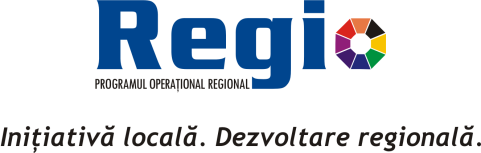 Acest ghid poate suferi modificări pe parcursul procedurii de aprobare în cadrul Comisiei Europene a POR 2014-2020!Atenție!Tipurile de beneficiari eligibili pentru fiecare prioritate de investiție sunt detaliate, cu titlu orientativ, în cadrul Anexei 10.1 la prezentul ghid. Tipurile de beneficiari eligibili și condițiile pe care aceștia trebuie să le îndeplinească sunt prezentate în cadrul prezentului ghid și detaliate în cadrul ghidurilor specifice apelurilor de proiecte. Axa prioritară (AP)/ prioritatea de investițieObiectiv tematic (OT)Promovarea transferului tehnologic 1.1 Promovarea investițiilor în C&I, dezvoltarea de legături și sinergii între întreprinderi, centrele de cercetare și dezvoltare și învățământul superior, în special promovarea investițiilor în dezvoltarea de produse și de servicii, transferul de tehnologii, inovarea socială, ecoinovarea și aplicațiile de servicii publice, stimularea cererii, crearea de rețele și de grupuri și inovarea deschisă prin specializarea inteligentă, precum și sprijinirea activităților de cercetare tehnologică și aplicată, liniilor-pilot, acțiunilor de validare precoce a produselor, capacităților de producție avansate și de primă producție, în special în domeniul tehnologiilor generice esențiale și difuzării tehnologiilor de uz general.OT 1 - consolidarea cercetării, dezvoltării tehnologice şi a inovăriiÎmbunătăţirea competitivităţii întreprinderilor mici şi mijlocii2.1 - Promovarea spiritului antreprenorial, în special prin facilitarea exploatării economice a ideilor noi și prin încurajarea creării de noi întreprinderi, inclusiv prin incubatoare de afaceri2.2 - Sprijinirea creării și extinderea capacităților avansate de producție și dezvoltarea serviciilorOT 3 - îmbunătăţirea competitivităţii întreprinderilor mici şi mijlocii, a sectorului agricol şi a sectorului pescuitului şi acvaculturiiSprijinirea tranziției către o economie cu emisii scăzute de carbon3.1 - Sprijinirea eficienței energetice, a gestionării inteligente a energiei și a utilizării energiei din surse regenerabile în infrastructurile publice, inclusiv în clădirile publice, și în sectorul locuințelor3.2 Promovarea strategiilor de reducere a emisiilor de dioxid de carbon pentru toate tipurile de teritoriu, în particular zone urbane, inclusiv promovarea planurilor sustenabile de mobilitate urbană și a unor măsuri relevante pentru atenuarea adaptărilorOT 4 - sprijinirea tranziţiei către o economie cu emisii scăzute de dioxid de carbon în toate sectoareleSprijinirea dezvoltării urbane durabile4.1 Promovarea strategiilor de reducere a emisiilor de dioxid de carbon pentru toate tipurile de teritoriu, în particular zone urbane, inclusiv promovarea planurilor sustenabile de mobilitate urbană și a unor măsuri relevante pentru atenuarea adaptărilor4.2 Realizarea de acțiuni destinate îmbunătățirii mediului urban, revitalizării orașelor, regenerării și decontaminării terenurilor industriale dezafectate (inclusiv a zonelor de reconversie), reducerii poluării aerului și promovării măsurilor de reducere a zgomotului4.3 Oferirea de sprijin pentru regenerarea fizică, economică și socială a comunităților defavorizate din regiunile urbane și rurale4.4-  Investițiile în educație, în formare, inclusiv în formare profesională pentru dobândirea de competențe și învățare pe tot parcursul vieții prin dezvoltarea infrastructurilor de educație și formare  OT 4 - sprijinirea tranziţiei către o economie cu emisii scăzute de dioxid de carbon în toate sectoareleOT 6 - protecţia mediului şi promovarea utilizării eficiente a resurselorOT 9 - promovarea incluziunii sociale şi combaterea sărăcieiOT 10 - investiţiile în educaţie, competenţe şi învăţare pe tot parcursul vieţiiÎmbunătățirea mediului urban și conservarea, protecția și valorificarea durabilă a patrimoniului cultural5.1 Conservarea, protejarea, promovarea și dezvoltarea patrimoniului natural și cultural5.2 Realizarea de acțiuni destinate îmbunătățirii mediului urban, revitalizării orașelor, regenerării și decontaminării terenurilor industriale dezafectate (inclusiv a zonelor de reconversie), reducerii poluării aerului și promovării măsurilor de reducere a zgomotuluiOT 6 - protecţia mediului şi promovarea utilizării eficiente a resurselorÎmbunătățirea infrastructurii rutiere de importanță regională 6.1 - Stimularea mobilității regionale prin conectarea nodurilor secundare și terțiare la infrastructura TEN-T, inclusiv a nodurilor multimodale;OT 7 - promovarea sistemelor de transport durabile şi eliminarea blocajelor din cadrul infrastructurilor reţelelor majoreDiversificarea economiilor locale prin dezvoltarea durabilă a turismului 7.1 - Sprijinirea unei creșteri favorabile ocupării forței de muncă, prin dezvoltarea potențialului endogen ca parte a unei strategii teritoriale pentru anumite zone, care să includă reconversia regiunilor industriale aflate în declin, precum și sporirea accesibilității și dezvoltarea resurselor naturale și culturale specificeOT 8 - promovarea ocupării forței de muncă sustenabile și de calitate și sprijinirea mobilității forței de muncăDezvoltarea infrastructurii de sănătate și sociale 8.1 - Investiţiile în infrastructurile sanitare şi sociale care contribuie la dezvoltarea la nivel naţional, regional şi local, reducând inegalităţile în ceea ce priveşte starea de sănătate şi promovând incluziunea socială prin îmbunătăţirea accesului la serviciile  sociale, culturale și de recreare, precum și trecerea de la serviciile instituționale la serviciile prestate de colectivitățile localeOT 9 - promovarea incluziunii sociale şi combaterea sărăcieiSprijinirea regenerării economice și sociale a comunităților defavorizate  din mediul urban 9.1 - Dezvoltare locală plasată sub responsabilitatea  comunităţiiOT 9 - promovarea incluziunii sociale şi combaterea sărăcieiÎmbunătățirea infrastructurii educaționale10.1 -  Investițiile în educație, în formare, inclusiv în formare profesională pentru dobândirea de competențe și învățare pe tot parcursul vieții prin dezvoltarea infrastructurilor de educație și formare  OT 10 - investiţiile în educaţie, competenţe şi învăţare pe tot parcursul vieţiiExtinderea geografică a sistemului de înregistrare a proprietăţilor în cadastru şi cartea funciară 11.1 - Consolidarea capacității instituționale și o administrație publică eficientăOT 11 – consolidarea capacității instituționale și o administrație publică eficientăPOR 2014-2020 finanțează, de asemenea, investiții care contribuie la implementarea complementară a unor strategii și instrumente de dezvoltare teritoriale, respectiv SUERD ITI Delta Dunării, dezvoltare urbană durabilă și CLLD.Pentru implementarea SUERD, în cadrul POR 2014-2020 fondurile alocate sunt direcționate către cele 12 județe riverane Dunării (Caraș Severin, Mehedinți, Dolj, Olt, Teleorman, Giurgiu, Călărași, Ialomița, Brăila, Galați, Tulcea, Constanța). Prezentul ghid va constitui punctul de plecare al finanțării proiectelor din cadrul SUERD, la care se vor adăuga prevederile ghidului specific apelurilor naționale. Date fiind cele de mai sus, pentru sprijinirea unei abordări integrate, proiectele care sunt parte a strategiilor integrate de dezvoltare urbană (SUD) vor fi finanțate cu prioritate în celelate axe prioritare ale POR, precum și în alte programe operaționale relevante. Va exista o etapă anterioară depunerii cererilor de finanțare propriu-zise în care se vor evalua și selecta strategiile integrate de dezvoltare urbană, inclusiv proiectele prioritizate.Municipiile București, inclusiv sectoarele componente,  și Tulcea (inclus în teritoriul acoperit de ITI Delta Dunării) nu vor beneficia de finanțare în cadul axei prioritare privind dezvoltarea urbană integrată. Acestea pot beneficia de aceleași tipuri de finanțări în cadrul axelor prioritare tematice.În acest sens, POCU (prin Axa Prioritară 5 – Dezvoltare Locală plasată sub Responsabilitatea Comunității) și POR (prin Axa Prioritară 9 - Sprijinirea regenerării economice și sociale a comunităților defavorizate  din mediul urban) vor pune la dispoziție alocările financiare necesare implementării strategiilor integrate de dezvoltare locală pentru orașe cu o populație de peste 20 000 de locuitori.Textul integral al Programului Operaţional Regional 2014-2020 este disponibil la adresa web http://www.inforegio.roStructura/organismulInstituţiaROLAutoritatea de Management (AM POR)Ministerul Dezvoltării Regionale şi  Administrației Publice (MDRAP)-Gestionarea și monitorizarea programului -Selectarea operațiunilorOrganismele Intermediare (OI)Nivel I8 OI-uri (OI-urile POR sunt constituite în structurile ADR)-atribuții delegate în procesul de evaluare, selecție, monitorizare, verificarea cheltuielilor Comitetul de monitorizare al POR (CMPOR)Organizare partenerială-decizional în procesul de implementare a programului-monitorizarea implementării programuluiAutoritatea de Certificare şi Plată (ACP) Ministerul Finanţelor Publice (MFP)-stabilirea și transmiterea cererilor de plată către Comisia Europeană în vederea rambursării cheltuielilor către statul-membruAutoritatea de Audit (AA)Autoritatea de Audit din cadrul Curţii Române de Conturi  (AA)-efectuează audituri ale bunei funcționări a sistemului de gestiune și control în cadrul programuluiIndicatorii de realizare comuni si specifici POR (a se vedea anexa 10.1 din prezentul ghid) sunt obligatorii pentru fiecare proiect.Mecanismul rambursărilor/plăților în cadrul contractelor de finanțare este detaliat în cadrul Anexei 10.7 la prezentul ghid.În funcție de specificul fiecărei axe prioritare/priorități de investiție/operațiuni mai pot exista diferite tipuri de ajutoare aplicabile în cadrul POR 2014-2020, printre care ajutorul de stat regional, ajutorul de minimis, etc. Acestea vor fi detaliate în cadrul legislației aplicabile precum și în cadrul ghidurilor specifice apelurilor respective de proiecte.Intensitatea ajutorului de stat regionalTipul de Intreprindere/ Regiunea de dezvoltareNESESMSV VNVCBIBIBIIntensitatea ajutorului de stat regionalTipul de Intreprindere/ Regiunea de dezvoltareNESESMSV VNVCBucurestiBucurestiIlfovIntensitatea ajutorului de stat regionalTipul de Intreprindere/ Regiunea de dezvoltare2014-20202014-20202014-20202014-20202014-20202014-20202014-20202014-20172018-20202014-2020% maxim din valoarea eligibilă a proiectuluiIntreprindere mareBeneficiarii de drept public sunt considerate întreprinderi mari, în anumite condiții (buget și nr. locuitori)50%50%50%50%35%50%50%15%10%35%% maxim din valoarea eligibilă a proiectuluiIntreprindere mijlocie60%60%60%60%45%60%60%25%20%45%% maxim din valoarea eligibilă a proiectuluiIntreprindere mică și micro70%70%70%70%55%70%70%35%30%55%Toate entitățile care sunt controlate (juridic sau de facto) de către aceeași entitate sunt considerate o întreprindere unică. Pentru mai multe detalii legate de încadrarea în categoriile de întreprinderi legate/partenere/unice, vă rugăm consultați ”Ghidul practic pentru stabilirea categoriei unei întreprinderi” , precum și documentele publicate de Comisia Europeană asupra acestui aspect.Atenție!POR 2014-2020 nu finanțează întreprinderile aflate în dificultate.Pentru detalii, vă rugăm consultați sub-secțiunea 6.1 la prezentul ghid.Pentru informații suplimentare cu privire la ajutoarele de stat vă rugăm consultați legislația specifică, menționată în cadrul anexei 10.4 la prezentul ghid.În cadrul POR 2014-2020 pot exista, în principiu, și apeluri de proiecte cu depunere continuă în limita fondurilor alocate. Prevederile ghidurilor specifice prevalează asupra prevederilor prezentului ghid general.Pentru implementarea SUERD se vor lansa apeluri naționale competitive .Ministerul Fondurilor Europene va lansa apelul pentru exprimarea interesului de constituire a grupurilor de acțiune locală precum și cel pentru selectarea strategiilor locale. În acest sens, vă rugăm să consultați ghidurile specifice apelurilor respective.Calendarele pentru lansarea/lansările apelurilor de proiecte precum și alocările financiare aferente acestora se vor publica pe site-ul www.inforegio.ro.Proiectele privind ITI Delta Dunării vor fi depuse la sediul Agenției pentru Dezvoltare Regională Sud Est în conformitate cu prevederile ghidului specific apelului respectiv.Cererea de finanțare este respinsă automat prin nedepunerea la sediul Agențiilor pentru Dezvoltare Regională și/sau netransmiterea aplicației completate prin sistemul MySMIS până la termenul limită al depunerii de proiecte, în conformitate cu ghidurile specifice. Termenul limită de depunere este considerat data înregistrării documentului la Agenția de Dezvoltare Regională și/sau data transmiterii aplicației prin sistemul electronic MySMIS.Scanarea cererii de finanțare și a anexelor acesteia se va realiza numai după semnarea de către reprezentantul legal pe fiecare pagină a bugetului cererii de finanțare, a devizului general și/sau devize pentru cheltuieli eligibile/ne-eligibile, a listei de echipamente, precum și a declarațiilor în nume propriu a reprezentantului legal. În acest sens vă rugăm să consultați anexele specifice la prezentul ghid și/sau ale ghidurilor specifice.  Cerere de finanţare pentru Programul Operaţional Regional 2014-2020Axa prioritară “...................”Prioritatea de investiții“ .............”Apelul de proiecte nr.“ .............”Organism intermediar denumirea Organismului intermediar la sediul căruia se depune cererea de finanţareSolicitant	Denumirea şi adresa sediului solicitantuluiProiectul	Titlul şi locul de implementare a proiectului (localitatea, judeţul)Cererile de finanţare trimise la alte adrese nu vor fi luate în considerare. Aceeași observație este valabilă și pentru netransmiterea exemplarului electronic scanat al cererii de finanțare și a anexelor aferente.Atenție!Criteriile de eligibilitate trebuie menținute pe tot parcursul procesului de evaluare, selecție și contractare, precum și pe perioada de valabilitate a contractelor de finanțare!FEDR nu sprijină întreprinderile aflate în dificultate, astfel cum sunt definite în normele Uniunii privind ajutoarele de stat.Atenție! Dacă pe parcursul perioadei de implementare a contractului de finanțare, sau în perioada de valabilitate a acestuia sunt afectate condițiile de construire/exploatare asupra infrastructurii (teren și clădire) aferente proiectului, beneficiarul are obligația contractuală de a returna finanțarea nerambursabilă acordată, precum și alte penalități, dacă este cazul, în conformitate cu prevederile contractuale. Atenție! Date fiind cele de mai sus, pentru proiectele ce presupun realizarea de lucrări cu autorizație de construire solicitantul trebuie să dovedească dreptul de proprietate, de superficie sau să aibă în concesiune/administrare imobilul asupra căruia se realizează investiția. Astfel, pentru aceste proiecte nu sunt acceptate alte drepturi asupra infrastructurii (teren și clădire) sau un contract de închiriere/comodat/cesiune/etc care poate cuprinde elemente specifice contractului de concesiune, etc.Definițiile drepturilor reale/ de creanță și ale tipurilor de contracte din cadrul acestui criteriu trebuie interpretate în accepţiunea Codului Civil în vigoare la data lansării prezentului ghid. Vă rugăm să consultați actul normativ menţionat pentru eventuale detalieri și/sau modificări.Infrastructura (teren și/sau clădire, după caz, în conformitate cu prezentul criteriu  de eligibilitate) ce face obiectul proiectului care implică execuţia de lucrări de construcţii îndeplineşte cumulativ următoarele condiţii:Nu este afectată de limitări legale, convenționale, judiciare ale dreptului real invocat, incompatibile cu realizarea activităților proiectului. Această prevedere se aplică numai pentru proiectele care presupun realizarea de lucrări de construcție cu autorizație de construire.Nu vor conduce la respingerea cererii de finanțare din procesul de evaluare, selecție și contractare, acele limite ale dreptului de proprietate care nu sunt incompatibile cu realizarea activităților proiectului. (de ex. servituți legale, servitutea de trecere cu piciorul, etc). Fiecare caz în parte va fi analizat la nivelul OI în cadrul etapei de verificare a conformității administrative și eligibilității.Nu este afectată de dezmembrăminte ale dreptului de proprietate, cu excepția dreptului de superficie (uzufruct, uz, abitatia). Această prevedere se aplică numai pentru proiectele care presupun realizarea de lucrări de construcție cu autorizație de construire. În accepțiunea AMPOR, servituțile care nu afectează posibilitatea realizării activităților proiectului nu vor conduce la respingerea cererii de finanțare din procesul de evaluare, selecție și contractare (de ex. servitutea de trecere). Fiecare caz în parte va fi analizat la nivelul OI în cadrul etapei de verificare a conformității administrative și eligibilității.Ulterior contractării proiectului, este permisă ipotecarea obiectelor/bunurilor aferente proiectului, fie ele mobile sau imobile, în condițiile stricte ale prevederilor contractuale, cu respectarea legislaţiei în vigoare. Pentru detalii vă rugăm să consultați anexa 10.7 la prezentul ghid cu privire la modelul orientativ de contract.Nu face obiectul unor litigii în curs de soluţionare la instanţele judecătoreşti cu privire la situaţia juridică a imobilului, având ca obiect contestarea dreptului invocat de solicitant pentru realizarea proiectului în conformitate  cu criteriul de eligibilitate aferent.Nu face obiectul revendicărilor potrivit unor legi speciale în materie sau dreptului comun.Nu sunt eligibile proiectele care propun exclusiv realizarea de lucrări fără autorizație de construire.Solicitantul, în cazul în care va primi finanțare din POR 2014-2020 pentru investiții în infrastructură sau producție, pe termenul de 5 ani anterior menționat sau în termenul prevăzut de normele privind ajutorul de stat, după caz, nu trebuie să : înceteze sau delocalizeze activitatea productivă în afara zonei vizate de program; să realizeze o modificare a proprietății asupra unui element de infrastructură care dă un avantaj nejustificat unei întreprinderi sau unui organism public; să realizeze o modificare substanțială care afectează natura, obiectivele sau condițiile de realizare și care ar determina subminarea obiectivelor inițiale ale acesteia.Aceste elemente constituie clauze de reziliere a contractelor de finanțare.Pe lângă criteriile anterior amintite, pentru proiectele depuse în cadrul unor scheme de ajutor de stat/minimis - se mai pot adăuga criterii de eligibilitate suplimentare.Situațiile de mai sus sunt enumerate cu titlu de exemplu. Vă rugăm consultați prevederile ghidurilor specifice apelurilor respective de proiecte.În cadrul apelurilor de proiecte, în funcție de necesitățile identificate în implementarea POR 2014-2020 și de îndeplinirea indicatorilor la nivel de program, anumite activități orientative propuse a fi finanțate în cadrul fiecărei priorități de investiții prin POR 2014-2020 pot fi excluse de la finanțare în cadrul respectivului apel de proiecte.Limitele minime și maxime orientative ale finanțării acordate în cadrul POR 2014-2020 în cadrul fiecărei priorități de investiție sunt detaliate în cadrul Anexei 10.3 la prezentul ghid.În cazul schemelor de ajutor de stat / de minimis, limitele minime și maxime ale finanțării din FEDR sunt stabilite în cadrul ghidurilor specifice fiecărui apel de proiecte. Atenție!În cadrul Anexei 10.3 la prezentul ghid, limitele minime și maxime ale proiectelor finanțate în cadrul diferitelor priorități de investiții sunt stabilite la  nivel de FEDR sau la nivel de valoare totală maximă a investiției.De asemenea, pentru stabilirea cuantumului finanțării acordate pentru aceste proiecte se va vedea și secțiunea 4 – Ajutor de stat la prezentul ghid, luându-se în calcul inclusiv modalitatea de calcul a intensității ajutorului de stat și/sau a cuantumului maxim eligibil în cadrul ajutorului de stat/ de minimis.Cursul valutar la care se vor calcula valorile exprimate în euro va fi menționat în cadrul ghidurilor specifice.Axa prioritarăPrioritatea de investiții Documente strategice relevante1. Promovarea transferului tehnologic1.1 Promovarea investițiilor în C&I, dezvoltarea de legături și sinergii între întreprinderi, centrele de cercetare și dezvoltare și învățământul superior, în special promovarea investițiilor în dezvoltarea de produse și de servicii, transferul de tehnologii, inovarea socială, ecoinovarea și aplicațiile de servicii publice, stimularea cererii, crearea de rețele și de grupuri și inovarea deschisă prin specializarea inteligentă, precum și sprijinirea activităților de cercetare tehnologică și aplicată, liniilor-pilot, acțiunilor de validare precoce a produselor, capacităților de producție avansate și de primă producție, în special în domeniul tehnologiilor generice esențiale și difuzării tehnologiilor de uz general.-Strategia Europa 2020-Recomandari Specifice de tara ale CE-Programul National de Reforma-Acord de Parteneriat -Strategia Naţională de Cercetare si Dezvoltare  2014-2020- strategii regionale și locale pentru specializare inteligentă (RIS 3),- Strategia Naţională  de Competitivitate 2014-2020 și respectiv Planul Naţional de Acţiune aferent acestei strategii- Planurile de Dezvoltare Regională 2014-2020-SUERD- strategii locale- strategii integrate de dezvoltare urbană (punctaj suplimentar)2. Îmbunătățirea competitivității întreprinderilor mici și mijlocii2.1 - Promovarea spiritului antreprenorial, în special prin facilitarea exploatării economice a ideilor noi și prin încurajarea creării de noi întreprinderi, inclusiv prin incubatoare de afaceri- Strategia Europa 2020-Recomandari Specifice de tara ale CE-Programul National de Reforma-Acord de ParteneriatStrategia Naţională de Competitivitate 2014-2020, -Strategia Națională pentru Ocuparea Forței de Muncă-Strategia Guvernamentală pentru dezvoltarea sectorului IMM şi îmbunătăţirea mediului de afaceri – Orizont 2020, -Strategia Naţională pentru Dezvoltare Regională 2014-2020,-Planuri de Dezvoltare Regională 2014-2020-SUERD- strategii locale și alte strategii- Strategii integrate de dezvoltare urbană (punctaj suplimentar)2. Îmbunătățirea competitivității întreprinderilor mici și mijlocii2.2 - Sprijinirea creării și extinderea capacităților avansate de producție și dezvoltarea serviciilor- Strategia Europa 2020-Recomandari Specifice de tara ale CE-Programul National de Reforma-Acord de Parteneriat-Strategia Naţională de Competitivitate 2014-2020, -Strategia Guvernamentală pentru dezvoltarea sectorului IMM şi îmbunătăţirea mediului de afaceri – Orizont 2020, -Strategia Națională pentru Ocuparea Forței de Muncă,-Strategia Naţională pentru Dezvoltare Regională 2014-2020, -Planuri de Dezvoltare Regională 2014-2020, -SUERD- strategie locală și alte strategii- Strategii integrate de dezvoltare urbană (punctaj suplimentar)3. Sprijinirea tranziției către o economie cu emisii scăzute de carbon3.1 - Sprijinirea eficienței energetice, a gestionării inteligente a energiei și a utilizării energiei din surse regenerabile în infrastructurile publice, inclusiv în clădirile publice, și în sectorul locuințelor Strategia Europa 2020-Recomandari Specifice de tara ale CE-Programul National de Reforma-Acord de Parteneriat-planuri de acțiune privind energia durabilă, -Strategia energetica a Romaniei-strategii de reducere a emisiilor de CO2, - Planuri de Dezvoltare Regională 2014-2020-SUERD - strategii integrare de dezvoltare urbană (punctaj suplimentar)3. Sprijinirea tranziției către o economie cu emisii scăzute de carbon3.2 Promovarea strategiilor de reducere a emisiilor de dioxid de carbon pentru toate tipurile de teritoriu, în particular zone urbane, inclusiv promovarea planurilor sustenabile de mobilitate urbană și a unor măsuri relevante pentru atenuarea adaptărilor- Strategia Europa 2020-Acord de Parteneriat - Planuri de mobilitate urbană durabilă  Planuri de Dezvoltare Regională 2014-2020- strategii de dezvoltare locală, -PAED, - SUERD4. Sprijinirea dezvoltării urbane durabile4.1 Promovarea strategiilor de reducere a emisiilor de dioxid de carbon pentru toate tipurile de teritoriu, în particular zone urbane, inclusiv promovarea planurilor sustenabile de mobilitate urbană și a unor măsuri relevante pentru atenuarea adaptărilor-  planuri de mobilitate urbana durabila - strategii integrate de dezvoltare urbană - Planuri de Dezvoltare Regională 2014-2020, - strategii municipale/ metropolitane de tip PAED4. Sprijinirea dezvoltării urbane durabile4.2 Realizarea de acțiuni destinate îmbunătățirii mediului urban, revitalizării orașelor, regenerării și decontaminării terenurilor industriale dezafectate (inclusiv a zonelor de reconversie), reducerii poluării aerului și promovării măsurilor de reducere a zgomotului- Strategii integrate de dezvoltare urbană - Planuri de Dezvoltare Regională 2014-2020, etc4. Sprijinirea dezvoltării urbane durabile4.3 Oferirea de sprijin pentru regenerarea fizică, economică și socială a comunităților defavorizate din regiunile urbane și rurale- Strategii integrate de dezvoltare urbană -Strategia Naţională pentru Promovarea Incluziunii Sociale și Combaterea Sărăciei, - Strategia Guvernului  României  de incluziune a cetăţenilor români aparținând minorității romilor 2012-2020-alte strategii relevante în domeniu- Planurile de Dezvoltare Regională 2014-2020, etc4. Sprijinirea dezvoltării urbane durabile4.4-  Investițiile în educație, în formare, inclusiv în formare profesională pentru dobândirea de competențe și învățare pe tot parcursul vieții prin dezvoltarea infrastructurilor de educație și formare  - strategii integrate de dezvoltare urbană -Strategia Națională pentru Infrastructura de Educației-Strategia Națională privind Reducerea Părăsirii Timpurii a Școlii, - Strategia Națională de Competitivitate, - Strategia Națională privind învățarea pe tot parcursul vieții- Strategia Naţională pentru Promovarea Incluziunii Sociale și Combaterea Sărăciei, - Strategia privind incluziunea cetățenilor români aparținând minorității romilor, - Planurile de Dezvoltare Regională 2014-2020, etc5. Îmbunătățirea mediului urban și conservarea, protecția și valorificarea durabilă a patrimoniului cultural5.1 Conservarea, protejarea, promovarea și dezvoltarea patrimoniului natural și cultural- Strategia sectorială în domeniul Culturii și Patrimoniului Național 2014 – 2020, - Planuri de Dezvoltare Regională 2014-2020, - strategii locale,- Strategia Națională de Dezvoltare Durabilă,- SUERD- Strategii integrate de dezvoltare urbană (punctaj suplimentar)5. Îmbunătățirea mediului urban și conservarea, protecția și valorificarea durabilă a patrimoniului cultural5.2 Realizarea de acțiuni destinate îmbunătățirii mediului urban, revitalizării orașelor, regenerării și decontaminării terenurilor industriale dezafectate (inclusiv a zonelor de reconversie), reducerii poluării aerului și promovării măsurilor de reducere a zgomotului- strategii de dezvoltare locală,-Planuri de Dezvoltare Regională 2014-2020, - SUERD, etc.6. Îmbunătățirea infrastructurii rutiere de importanță regională 6.1 - Stimularea mobilității regionale prin conectarea nodurilor secundare și terțiare la infrastructura TEN-T, inclusiv a nodurilor multimodale; -Strategia Europa 2020-Acord de Parteneriat- Planuri de Dezvoltare Regională 2014-2020 corelate cu MPGT-- SUERD, etc7. Diversificarea economiilor locale prin dezvoltarea durabilă a turismului7.1 - Sprijinirea unei creșteri favorabile ocupării forței de muncă, prin dezvoltarea potențialului endogen ca parte a unei strategii teritoriale pentru anumite zone, care să includă reconversia regiunilor industriale aflate în declin, precum și sporirea accesibilității și dezvoltarea resurselor naturale și culturale specifice-Acord de Parteneriat-Strategia Nationala de dezvoltare Teritoriala-Strategia Națională de Dezvoltare Durabilă, -Strategia Națională de Dezvoltare Regională, -Masterplanul pentru dezvoltarea turismului național 2007‐2026, -Masterplanul pentru dezvoltarea turismului balnear 2009, -Strategia națională pentru dezvoltarea ecoturismului în România 2009, -SUERD-Orientari strategice pentru dezvoltarea durabilă a zonei montane defavorizate,- Planuri de Dezvoltare Regională 2014-2020, - strategii locale - alte strategii8. Dezvoltarea infrastructurii de sănătate și sociale8.1 - Investiţiile în infrastructurile sanitare şi sociale care contribuie la dezvoltarea la nivel naţional, regional şi local, reducând inegalităţile în ceea ce priveşte starea de sănătate şi promovând incluziunea socială prin îmbunătăţirea accesului la serviciile  sociale, culturale și de recreare, precum și trecerea de la serviciile instituționale la serviciile prestate de colectivitățile locale-Acord de Parteneriat Stategia Națíonală de Sănătate 2014 -2020, - Planurile regionale şi judeţene de servicii de sănătate, - Strategiile naţionale în domeniile incluziunii sociale, drepturilor copiilor, persoanelor vârstnice, persoanelor cu dizabilități, incluziunii cetățenilor români aparținând minorității romilor, - strategii locale,-Planurile de Dezvoltare Regională 2014-2020- Strategii integrate de dezvoltare urbană (punctaj suplimentar)9. Sprijinirea regenerării economice și sociale a comunităților defavorizate  din mediul urban9.1 - Dezvoltare locală plasată sub responsabilitatea  comunităţii-Strategia Europa 2020-Recomandari Specifice de tara ale CE-Acord de Parteneriat- Strategia Naţională pentru Promovarea Incluziunii Sociale și Combaterea Sărăciei,  -Strategia Guvernului  României  de incluziune a cetăţenilor români aparținând minorității romilor 2012-2020 -alte strategii relevante în domeniu, -planurile de dezvoltare regională 2014-202010. Îmbunătățirea infrastructurii educaționale10.1 -  Investițiile în educație, în formare, inclusiv în formare profesională pentru dobândirea de competențe și pentru învățarea și învățare pe tot parcursul vieții prin dezvoltarea infrastructurilor de educație și formare  -Strategia Europa 2020-Acord de ParteneriatStrategia Națională pentru Infrastructura de Educație,-Strategia Națională privind Reducerea Părăsirii Timpurii a Școlii,-Strategia Națională pentru Educația Terțiară, -Strategia națională privind învățarea pe tot parcursul vieții, -Strategia Națională de Competitivitate, -Strategia Națională de Cercetare, Dezvoltare, Inovare,-Strategia Naţională pentru Promovarea Incluziunii Sociale și Combaterea Sărăciei,-Strategia privind incluziunea cetățenilor români aparținând minorității romilor, -Planurile de Dezvoltare Regională 2014-2020, etc11. Extinderea geografică a sistemului de înregistrare a proprietăţilor în cadastru şi cartea funciară11.1. Consolidarea capacității instituționale și o administrație publică eficientă-Recomandari Specifice de tara ale CE-Programul National de ReformaCriteriile de eligibilitate vor fi aprobate în cadrul Comitetului de Monitorizare al POR și vor fi explicitate în cadrul ghidurilor specifice apelurilor de proiecte.Axa prioritarăPrioritatea de investițiiPromovarea transferului tehnologic1.1 Promovarea investițiilor în C&I, dezvoltarea de legături și sinergii între întreprinderi, centrele de cercetare și dezvoltare și învățământul superior, în special promovarea investițiilor în dezvoltarea de produse și de servicii, transferul de tehnologii, inovarea socială, ecoinovarea și aplicațiile de servicii publice, stimularea cererii, crearea de rețele și de grupuri și inovarea deschisă prin specializarea inteligentă, precum și sprijinirea activităților de cercetare tehnologică și aplicată, liniilor-pilot, acțiunilor de validare precoce a produselor, capacităților de producție avansate și de primă producție, în special în domeniul tehnologiilor generice esențiale și difuzării tehnologiilor de uz general.Îmbunătățirea competitivității întreprinderilor mici și mijlocii2.1 - Promovarea spiritului antreprenorial, în special prin facilitarea exploatării economice a ideilor noi și prin încurajarea creării de noi întreprinderi, inclusiv prin incubatoare de afaceriÎmbunătățirea competitivității întreprinderilor mici și mijlocii2.2 - Sprijinirea creării și extinderea capacităților avansate de producție și dezvoltarea serviciilorSprijinirea tranziției către o economie cu emisii scăzute de carbon3.1 - Sprijinirea eficienței energetice, a gestionării inteligente a energiei și a utilizării energiei din surse regenerabile în infrastructurile publice, inclusiv în clădirile publice, și în sectorul locuințelorÎmbunătățirea mediului urban și conservarea, protecția și valorificarea durabilă a patrimoniului cultural5.1 Conservarea, protejarea, promovarea și dezvoltarea patrimoniului natural și cultural8 - Dezvoltarea infrastructurii de sănătate și sociale8.1 Investiţiile în infrastructurile sanitare şi sociale care contribuie la dezvoltarea la nivel naţional, regional şi local, reducând inegalităţile în ceea ce priveşte starea de sănătate şi promovând incluziunea socială prin îmbunătăţirea accesului la serviciile  sociale, culturale și de recreare, precum și trecerea de la serviciile instituționale la serviciile prestate de colectivitățile localePornind de la elementele de mai sus, proiectele trebuie să descrie la modul concret și să demonstreze modul în care finanțarea investiției respective contribuie la obiectivele politicii de dezvoltare durabilă . De asemenea, proiectele respective trebuie să justifice și încadrarea în obiectivele și principiile promovate prin Strategia Naţională pentru Dezvoltare Durabilă (SNDD) la orizontul anilor 2013–2020–2030.Referitor la egalitatea de gen și nediscriminare, proiectele trebuie să descrie și să demonstreze modul în care principiile de mai sus sunt promovate prin  investiția respectivă, detaliindu-se, la modul concret, care sunt măsurile și instrumentele prin care solicitantul va garanta aplicarea respectivelor principii. Axa prioritarăPrioritatea de investiții Complementaritate relevantă1. Promovarea transferului tehnologic1.1 Promovarea investițiilor în C&I, dezvoltarea de legături și sinergii între întreprinderi, centrele de cercetare și dezvoltare și învățământul superior, în special promovarea investițiilor în dezvoltarea de produse și de servicii, transferul de tehnologii, inovarea socială, ecoinovarea și aplicațiile de servicii publice, stimularea cererii, crearea de rețele și de grupuri și inovarea deschisă prin specializarea inteligentă, precum și sprijinirea activităților de cercetare tehnologică și aplicată, liniilor-pilot, acțiunilor de validare precoce a produselor, capacităților de producție avansate și de primă producție, în special în domeniul tehnologiilor generice esențiale și difuzării tehnologiilor de uz general.POC şi POCU, Horizon2020, Cosme 2. Îmbunătățirea competitivității întreprinderilor mici și mijlocii2.1 - Promovarea spiritului antreprenorial, în special prin facilitarea exploatării economice a ideilor noi și prin încurajarea creării de noi întreprinderi, inclusiv prin incubatoare de afaceriPOC, POCU, PNDR, Cosme şi Horizon 2020, programe gestionate de Ministerul Energiei, IMM si mediul de afaceri, şi diferite scheme de finanţare iniţiate de Ministerul Finanţelor Publice 2. Îmbunătățirea competitivității întreprinderilor mici și mijlocii2.2 - Sprijinirea creării și extinderea capacităților avansate de producție și dezvoltarea serviciilor- alte axe prioritare ale POR (in special cu OT 1, OT 8)- alte investiții realizate din alte surse de finanțare - cu alte programe operaționale (POC, POCU, POP, PNDR, Cosme şi Horizon 2020 sau surse bugetare naţionale: programe gestionate de Ministerul  Energiei, IMM si mediul de afaceri şi diferite scheme de finanţare iniţiate de Ministerul Finanţelor)3. Sprijinirea tranziției către o economie cu emisii scăzute de carbon3.1 - Sprijinirea eficienței energetice, a gestionării inteligente a energiei și a utilizării energiei din surse regenerabile în infrastructurile publice, inclusiv în clădirile publice, și în sectorul locuințelor- alte surse de finanțarePOIM, POCU3. Sprijinirea tranziției către o economie cu emisii scăzute de carbon3.2 Promovarea strategiilor de reducere a emisiilor de dioxid de carbon pentru toate tipurile de teritoriu, în particular zone urbane, inclusiv promovarea planurilor sustenabile de mobilitate urbană și a unor măsuri relevante pentru atenuarea adaptărilor- alte surse de finantare- complementaritate a unor proiecte pentru măsurile de eficientă energetică din cadrul priorității de investiție 3.1.4. Sprijinirea dezvoltării urbane durabile4.1 Promovarea strategiilor de reducere a emisiilor de dioxid de carbon pentru toate tipurile de teritoriu, în particular zone urbane, inclusiv promovarea planurilor sustenabile de mobilitate urbană și a unor măsuri relevante pentru atenuarea adaptărilor- alte surse de finanțare4. Sprijinirea dezvoltării urbane durabile4.2 Realizarea de acțiuni destinate îmbunătățirii mediului urban, revitalizării orașelor, regenerării și decontaminării terenurilor industriale dezafectate (inclusiv a zonelor de reconversie), reducerii poluării aerului și promovării măsurilor de reducere a zgomotului- alte surse de finanțare4. Sprijinirea dezvoltării urbane durabile4.3 Oferirea de sprijin pentru regenerarea fizică, economică și socială a comunităților defavorizate din regiunile urbane și rurale- alte investiții realizate din alte surse de finanțare (în special cu POCU, axele prioritare 3 și 4 (obiectivele specifice 4.1, 4.2, 4.4), pentru promovarea unei abordări integrate). 4. Sprijinirea dezvoltării urbane durabile4.4-  Investițiile în educație, în formare, inclusiv în formare profesională pentru dobândirea de competențe și învățare pe tot parcursul vieții prin dezvoltarea infrastructurilor de educație și formare  - alte surse de finanțare (POCU, POC,PNDR etc.)5. Îmbunătățirea mediului urban și conservarea, protecția și valorificarea durabilă a patrimoniului cultural5.1 Conservarea, protejarea, promovarea și dezvoltarea patrimoniului natural și cultural- alte surse de finanțarePNDRPOC5. Îmbunătățirea mediului urban și conservarea, protecția și valorificarea durabilă a patrimoniului cultural5.2 Realizarea de acțiuni destinate îmbunătățirii mediului urban, revitalizării orașelor, regenerării și decontaminării terenurilor industriale dezafectate (inclusiv a zonelor de reconversie), reducerii poluării aerului și promovării măsurilor de reducere a zgomotului- alte surse de finanțarePOIMPOC6. Îmbunătățirea infrastructurii rutiere de importanță regională 6.1 - Stimularea mobilității regionale prin conectarea nodurilor secundare și terțiare la infrastructura TEN-T, inclusiv a nodurilor multimodale;- alte investiții realizate din alte surse de finanțare (POIM, PNDR, PNDL)7. Diversificarea economiilor locale prin dezvoltarea durabilă a turismului7.1 - Sprijinirea unei creșteri favorabile ocupării forței de muncă, prin dezvoltarea potențialului endogen ca parte a unei strategii teritoriale pentru anumite zone, care să includă reconversia regiunilor industriale aflate în declin, precum și sporirea accesibilității și dezvoltarea resurselor naturale și culturale specifice- alte surse de finanțarePNDRPOPPOCU8. Dezvoltarea infrastructurii de sănătate și sociale8.1 - Investiţiile în infrastructurile sanitare şi sociale care contribuie la dezvoltarea la nivel naţional, regional şi local, reducând inegalităţile în ceea ce priveşte starea de sănătate şi promovând incluziunea socială prin îmbunătăţirea accesului la serviciile  sociale, culturale și de recreare, precum și trecerea de la serviciile instituționale la serviciile prestate de colectivitățile localePentru infrancțiunea de sănătate alte surse de finanțare (în special cu cele aferente AP 4 din POCU, precum si cu PNDR,POCA etc.) – prioritizarea  şi acordarea de punctaj suplimentar acelor proiecte integrate care vizează, pe lângă măsurile din AP 8 a POR  şi măsuri complementare, finanţabile din  AP 4 a POCUPentru infrastructura socialăalte surse de finanțare (în special cu cele aferente AP 4 din POCU, precum si cu PNDR, etc.)– prioritizarea  şi acordarea de punctaj suplimentar acelor proiecte integrate care vizează, pe lângă măsurile din această prioritate de investiție a POR  şi măsuri complementare, finanţabile din  AP 4 a POCU; vor fi prioritizate (prin acordarea de puncte suplimentare) abordările integrate FEDR-FSE dezvoltate în comunităţi unde populaţia romă reprezintă mai mult de 10%;9. Sprijinirea regenerării economice și sociale a comunităților defavorizate  din mediul urban9.1 - Dezvoltare locală plasată sub responsabilitatea  comunităţii- alte surse de finanțare (în special cu POCU pentru abordarea integrată, cu PNDR)10. Îmbunătățirea infrastructurii educaționale10.1 -  Investițiile în educație, în formare, inclusiv în formare profesională pentru dobândirea de competențe și pentru învățarea și învățare pe tot parcursul vieții prin dezvoltarea infrastructurilor de educație și formare  - alte surse de finanțare (POCU, POC, PNDR, etc)11. Extinderea geografică a sistemului de înregistrare a proprietăţilor în cadastru şi cartea funciară11.1. Consolidarea capacității instituționale și o administrație publică eficientăPNDRAxa prioritarăCriteriile de concentrare strategică1. Promovarea transferului tehnologicSe va acorda prioritate la finantare proiectelor care fac parte dintr-o strategie integrată de dezvoltare urbană finanțabilă prin axa prioritară 4 Dezvoltare urbană durabilă2. Îmbunătăţirea competitivităţii întreprinderilor mici şi mijlociiSe va acorda prioritate la finantare proiectelor care fac parte dintr-o strategie integrată de dezvoltare urbană finanțabilă prin axa prioritară 4 Dezvoltare urbană durabilăSe va acorda prioritate la finantare proiectelor care fac parte dintr-o strategie de dezvoltare locală care au identificat turismul ca potențial de creștere economică3. Sprijinirea tranziției către o economie cu emisii scăzute de carbonvor fi prioritizate la finanțare clădirile cu funcții sociale, cum ar fi spitalele, infrastructura educațională,Se va acorda prioritate la finantare proiectelor care fac parte dintr-o includerea intr-o strategie integrată de dezvoltare urbană finanțabilă prin axa prioritară 4 Dezvoltare urbană durabilăSe va acorda punctaj suplimentar în cazul promovării complementare a unor proiecte pentru măsurile de mobilitate urbană din cadrul priorității de investiție 3.2.4. Sprijinirea dezvoltării urbane durabilevor fi eligibile pentru finantare municipiile resedinte de judet cu exceptia municipiului Tulcea si Bucuresti Pentru infrastructura de educație vor fi respectate criteriile de prioritizare din cadrul axei 10 -  Îmbunătățirea infrastructurii educaționale 5. Îmbunătățierea mediului urban și conservarea, protecția și valorificarea durabilă a patrimoniului culturalSe va acorda prioritate la finantare proiectelor care fac parte dintr-o strategie integrată de dezvoltare urbană finanțabilă prin axa prioritară 4 Dezvoltare urbană durabilă6. Îmbunătățirea infrastructurii rutiere de importanță regională Masterplanul general de transport7. Diversificarea economiilor locale prin dezvoltarea durabilă a turismuluiProiectele sunt selectate în baza unor strategii de dezvoltare locală care au identificat turismul ca potențial de creștere8. Dezvoltarea infrastructurii de sănătate și socialeSe va acorda prioritate la finantare proiectelor care fac parte dintr-o strategie integrată de dezvoltare urbană finanțabilă prin axa prioritară 4 Dezvoltare urbană durabilă10. Îmbunătățirea infrastructurii educaționaleSe va acorda prioritate la finantare proiectelor care fac parte dintr-o strategie integrată de dezvoltare urbană finanțabilă prin axa prioritară 4 Dezvoltare urbană durabilăPe lângă criteriile generale de mai sus, în funcție de specificul fiecărei priorități, poate interveni adăugarea/detalierea de criterii suplimentare de evaluare ce vor fi explicitate în cadrul ghidurilor specifice. Detalierea baremurilor de punctare în cadrul fiecărui criteriu în parte este realizată în cadrul modelelor de grile de evaluare anexate la ghidurile specifice fiecărui apel de proiecte.În cadrul ghidurilor specifice se vor detalia caracteristicile tipurilor de cheltuieli eligibile pentru fiecare tip de investiție în parte.Atenție!În funcție de specificul anumitor axe prioritare/priorități de investiții/operațiuni, în cazul în care nu este necesară completarea anumitor secțiuni/subsecțiuni din formatul standard al cererii de finanțare (Anexa 10.5 la prezentul ghid) se vor specifica aceste aspecte în cadrul ghidurilor specifice apelurilor respective.Cererile de finanţare trebuie să fie tehnoredactate în limba română. Nu sunt acceptate cereri de finanţare completate de mână sau redactate în altă limbă. În cazul anexării unor documente emise în altă limbă se va anexa obligatoriu și traducerea legalizată a acestora (de ex: SF, statut, act de inființare, cerere de finanțare, etc).Atentie!Bugetul proiectului se va completa, cu rotunjire, fără zecimale.  Corectitudinea, coerența documentelor și informațiilor financiare precum și justificarea acestora este esențială în procesul de evaluare și selecție.Detalii cu privire la schemele de ajutor de stat/minimis aplicabile POR se vor regăsi în cadrul ghidurilor specifice.Stabilirea contribuției solicitantului la finanțarea proiectului se realizează în urma întocmirii bugetului proiectului și stabilirii tuturor cheltuielilor eligibile și ne-eligibile în conformitate cu prevederile legale în vigoare.Dacă pe parcursul implementării proiectelor vor fi înregistrate economii, acestea vor putea fi utilizate în cadrul aceluiași proiect numai cu respectarea prevederilor contractuale.Se recomandă ca echipa de implementare a proiectului să fie formată din cel puțin 2 persoane cu atribuții legate de managementul tehnic și financiar al proiectului. Aceste persoane nu vor fi retribuite prin proiect. Prin excepție, în cazul unor priorități de investiție cheltuielile pentru serviciile de management al proiectului pot fi eligibile într-un anumit procent raportat la cheltuielile eligibile ale proiectului. Cu toate acestea, atribuțiile echipei de implementare din partea solicitantului cu serviciile prestate de firmele de management nu se pot suprapune.Un document obligatoriu solicitat la depunerea cererii de finanțare nu poate fi depus ulterior. Nedepunerea unui document obligatoriu la momentul solicitat conduce automat la respingerea cererii de finanțare.Atenție!În cadrul ghidurilor specifice se mai pot solicita anexe obligatorii suplimentare în funcție de specificul axei prioritare/prioritate de investiție/operațiune în parte. În cazul în care solicitantul consideră că poate explica o anumită situație și prin alte documente, acesta le poate anexa la cererea de finanțare ca documente facultative/opționale, însă acest aspect nu presupune lipsa documentelor obligatorii solicitate.Beneficiari publiciBeneficiari privațiBeneficiari publici vor anexa unul din urmatoarele documente:Beneficiarii privați vor anexa unul din următoarele documente:Actele doveditoare ale dreptului de proprietate privată, reprezentate de înscrisurile constatatoare a unui act juridic civil, jurisdicțional sau administrativ cu efect constitutiv translativ sau declarativ de proprietate, precum:Actele juridice translative de proprietate, precum contractele de vânzare-cumpărare, donație, schimb, etc;Actele juridice declarative de proprietate, precum împărțeala judiciară sau tranzacția;Actele jurisdicționale declarative, precum hotărârile judecătorești cu putere de res-judecată, de partaj, de constatare a uzucapiunii imobiliare, etcActele jurisdicționale, precum ordonanțele de adjudecare;în copieSau Hotărârea care să demonstreze  că solicitantul – administraţia publică locală eligibilă este administratorul legal al imobilului proprietate publică asupra căruia se realizează investiția, în copie sauHotărârea Guvernului publicată în Monitorul Oficial privind proprietatea publică asupra terenului şi / sau infrastructurii, conform prevederilor Codului civil şi ale Legii nr.213/1998 privind bunurile proprietate publică, cu modificările si completările ulterioare (extras)sauAlte documente legale (Legi, Ordonanţe, Hotărâri de Guvern, Ordine ale Miniştrilor, Hotărâri ale Consiliilor Locale sau Judeţene, etc.) pentru cazuri particulare, în copiesauAlte acte de proprietate (dacă este cazul) De asemenea, beneficiarii publici vor anexa și documente cadastrale şi înregistrarea imobilelor în registre (extras de carte funciară din care să rezulte intabularea, precum și încheierea), în copie. Aceste documente vor fi însoțite de un tabel centralizator asupra nr. cadastrale, obiectivele de investiție asupra cărora se realizează în cadrul acestora, precum și suprafețele aferente.Plan de amplasament vizat de OCPI pentru obiectivele proiectului în  care să fie evidențiate numerele cadastrale aferente investițieiActele doveditoare ale dreptului de proprietate privată, reprezentate de înscrisurile constatatoare a unui act juridic civil, jurisdicțional sau administrativ cu efect constitutiv translativ sau declarativ de proprietate, precum:Actele juridice translative de proprietate, precum contractele de vânzare-cumpărare, donație, schimb, etc;Actele juridice declarative de proprietate, precum împărțeala judiciară sau tranzacția;Actele jurisdicționale declarative, precum hotărârile judecătorești cu putere de res-judecată, de partaj, de constatare a uzucapiunii imobiliare, etcActele jurisdicționale, precum ordonanțele de adjudecare;sau Contract de concesiune/contract de superficie care acoperă o perioadă corespunzătoare asigurării sustenabilității investiției  menţionate în cadrul ghidului general şi care oferă dreptul titularului de a executa lucrările de construcție prevăzute prin proiect, în copie. De asemenea, beneficiarii privați vor anexa și documente cadastrale şi înregistrarea imobilelor în registre (extras de carte funciară din care să rezulte intabularea, precum și încheierea), în copie.Aceste documente vor fi însoțite de un tabel centralizator asupra nr. cadastrale, obiectivele de investiție asupra cărora se realizează în cadrul acestora, precum și suprafețele aferente.Plan de amplasament vizat de OCPI pentru obiectivele proiectului  în  care să fie evidențiate numerele cadastrale aferente investiției.Pentru finanțarea proiectelor de investiții în infrastructură în cadrul POR 2014-2020 este suficientă depunerea studiului de fezabilitate/documentației de avizare a lucrărilor de intervenție. Cu toate acestea, fiind vorba de un context competițional al proiectelor, pentru dovedirea maturității pregătirii proiectului se pot anexa inclusiv documente care să ateste un grad mai înaintat de pregătire a proiectului. Aceste documente pot fi legate de procesul verbal de recepție al proiectului tehnic, de autorizația de construire, de lansarea în SEAP a anunțului de atribuire. Axa prioritarăPrioritatea de investiții Anexe obligatorii la depunerea cererii de finanțare1. Promovarea transferului tehnologic1.1 Promovarea investițiilor de afaceri în inovare și cercetare, dezvoltarea legăturilor și a sinergiilor între întreprinderi, centre de cercetare-dezvoltare și de educație, în special dezvoltarea produselor și serviciilor, transfer tehnologic, inovare socială, networking, clustere.- Documentul care să ateste acreditarea privizorie sau finală în conformitate cu Hotărârii Guvernului nr. 406/2003 2. Îmbunătăţirea competitivităţii întreprinderilor mici şi mijlociiNA3. Sprijinirea tranziției către o economie cu emisii scăzute de carbon3.1 - Sprijinirea eficienței energetice și utilizarea energiei regenerabile in infrastructura publică, inclusiv clădiri publice și în sectorul locuințelor- Cartea tehnică a clădirii, pentru fiecare proiect (în lipsa cărtii tehnice a clădirii sau a unui extras al acesteia, se poate prezenta fișa tehnică a acesteia sau orice alt document suport din care să rezulte faptul că respectiva clădire a fost construită în baza unui proiect tehnic elaborat în perioada 1950-1990 – dacă se decide includerea criteriului); - Contractul/ele încheiat/e de UAT/uri cu un anumit ESCO (furnizor de servicii energetice), pentru fiecare proiect, însoţit/e dacă este cazul de actele adiţionale prin care a/u fost modificate sau completate, pentru fiecare proiect;- Contractul/ele de parteneriat intre UAT si Asociaţia/ile de Proprietari, pentru fiecare proiect, însoţit/e dacă este cazul de actele adiţionale prin care a/u fost modificate sau completate, pentru fiecare proiect- - Hotărârea/ile Adunării Generale a Asociație/ilor de Proprietari, pentru fiecare proiect- Expertiza tehnică a clădirii; - Raportul de audit energetic.3. Sprijinirea tranziției către o economie cu emisii scăzute de carbon3.2 Promovarea strategiilor de reducere a emisiilor de dioxid de carbon pentru toate tipurile de teritoriu, în particular zone urbane, inclusiv promovarea planurilor sustenabile de mobilitate urbană și a unor măsuri relevante pentru atenuarea adaptărilor- Planul de Mobilitate Urbană Durabilă ;- Contractul de servicii publice (pentru solicitanții care intentionează să achiziționeze/modernizeze material rulant electric/vehicule ecologice si investitii similare);- Memoriu Justificativ, în cazul în care se achiziționează/modernizează mijloace de transport;4. Sprijinirea dezvoltării urbane durabile4.1 Promovarea strategiilor de reducere a emisiilor de dioxid de carbon pentru toate tipurile de teritoriu, în particular zone urbane, inclusiv promovarea planurilor sustenabile de mobilitate urbană și a unor măsuri relevante pentru atenuarea adaptărilor- Planul de Mobilitate Urbană Durabilă;- Contractul de servicii publice (pentru solicitanții care intentionează să achiziționeze/modernizeze material rulant electric/vehicule ecologice si investitii similare);- Memoriu Justificativ, în cazul în care se achiziționează/modernizează mijloace de transport;4. Sprijinirea dezvoltării urbane durabile4.2 Realizarea de acțiuni destinate îmbunătățirii mediului urban, revitalizării orașelor, regenerării și decontaminării terenurilor industriale dezafectate (inclusiv a zonelor de reconversie), reducerii poluării aerului și promovării măsurilor de reducere a zgomotului Planul de reutilizarePlan de mobilitate, dacă este cazul4. Sprijinirea dezvoltării urbane durabile4.3 Oferirea de sprijin pentru regenerarea fizică, economică și socială a comunităților defavorizate din regiunile urbane și ruralePlan de reutilizare4.4-  Investițiile în educație, în formare, inclusiv în formare profesională pentru dobândirea de competențe și învățare pe tot parcursul vieții prin dezvoltarea infrastructurilor de educație și formare  Avizul Ministerului Educaţiei şi Acreditare Universitate 5. Îmbunătățirea mediului urban și conservarea, protecția și valorificarea durabilă a patrimoniului cultural5.1 Conservarea, protecția, promovarea și dezvoltarea patrimoniului natural și culturalPlan de marketing6. Îmbunătățirea infrastructurii rutiere de importanță regională 6.1 Stimularea mobilității regionale prin conectarea infrastructurilor rutiere regionale la infrastructura TEN-TStudiu de trafic, date statistice privind populatia deservita7. Diversificarea economiilor locale prin dezvoltarea durabilă a turismului7.1 Sprijinirea unei creșteri favorabile ocupării forței de muncă, prin dezvoltarea potențialului endogen ca parte a unei strategii teritoriale pentru anumite zone precum și sporirea accesibilității și dezvoltarea resurselor naturale și culturale specificePlanul de marketing8. Dezvoltarea infrastructurii de sănătate și sociale8.1 Investiţiile în infrastructurile sanitare şi sociale care contribuie la dezvoltarea la nivel naţional, regional şi local, reducând inegalităţile în ceea ce priveşte starea de sănătate şi promovând incluziunea socială prin îmbunătăţirea accesului la serviciile  socialeCertificat de Acreditare Furnizori Servicii Sociale ce vor fi furnizate în cadrul imobilului obiect al proiectului/Structura organizatorică a unității sanitare şi Avizul Ministerului Sănătăţii9. Sprijinirea regenerării economice și sociale a comunităților defavorizate  din mediul urban9.1 Dezvoltare locală plasată sub responsabilitatea  comunităţiiGrupuri de acțiune locală - constituite între reprezentanţi ai autorității publice locale, ai instituţiilor, ai mediului de afaceri local, ai societăţii civile, ai zonei urbane marginalizate selectate pentru intervenție.10. Îmbunătățirea infrastructurii educaționale10.1 Investițiile în educație, competențe și învățare pe tot parcursul vieții prin dezvoltarea infrastructurilor de educație și formare  Avizul Ministerului Educaţiei şi Avizul pentru Acreditarea Universitatii Nu se acceptă modificarea locului de implementare a activităților proiectelor care implică realizarea de lucrări de construcție cu autorizație de construire.Nu a fost inclus în lista documentelor de mai sus extrasul ORC. În cazul existenței unui acord/ sistem între MDRAP și instituțiile emitente, acestea vor fi solicitate de către AMPOR. În cazul în care nu va exista această facilitate, documentul anterior menționat se va solicita în etapa precontractuală.La cele de mai sus, atât la momentul depunerii cererii de finanțare, cât și la momentul contractării, se adaugă și alte documentele solicitate prin ghidurile specifice.Atenţie!Pentru declarațiile solicitate în nume personal ale reprezentantului legal, incluse în formatul cererii de finanțare sau anexate la aceasta, precum şi pentru certificarea aplicaţiei nu se acceptă însușirea și semnarea acestora de către o altă persoană împuternicită. Nerespectarea acestei prevederi va conduce automat la respingerea cererii de finanțare.Atenție!Se recomandă ca formularul cererii de finanţare să nu fie tipărit faţă-verso!Vă rugăm consultați grilele de verificare a conformităţii administrative şi eligibilităţii din cadrul ghidurilor specifice fiecărui apel de proiecte. Constituie criterii de respingere a cererii de finanțare pe neconformitate administrativă inclusiv nerespectarea formatelor standard ale cererii de finanțare și/sau ale anexelor solicitate într-un anumit format, depunerea unor documente în afara termenelor de valabilitate. Pentru mai multe detalii se vor consulta grilele de conformitate administrativă și eligibilitate din cadrul ghidurilor specifice.  Organismul intermediar poate solicita o singură clarificare, cu termen limită de răspuns de 3 zile lucrătoare privind criteriile de conformitate administrativă și eligibilitate numai pentru următoarele situații:Numerotarea eronată, omiterea numerotării anumitor pagini sau cu creionul a cererii de finanțare și a anexelor aferente întocmirea greșită a opisului (din punct de vedere formal)neștampilarea anumitor pagini din cererea de finanțarenemenționarea, acolo unde este cazul, a conformității cu originalul, nesemnarea uneia sau mai multor pagini de către reprezentantul legal al solicitantului, cu excepția formularelor pentru care se solicită în mod expres semnătura acestuia (Certificarea aplicației, declarația de eligibilitate, declarația de angajament, alte declarații în nume personal care angajează în relația cu terții organizația)corespondența dintre originalului cererii de finanțare cu formatul PDF al acesteiaNu se acceptă completarea cererii de finanțare, depunerea de documente suplimentare, chiar dacă acestea existau la data depunerii cererii de finanțare. Se vor soluționa prin scrisoarea de clarificări exclusiv elemente administrative și numai din punct de vedere formal.Termenul de răspuns la solicitarea de clarificări nu poate fi prelungit.În urma verificării documentațiilor de contractare și respectiv procesul de evaluare și selecție AMPOR va lua decizia finală asupra contractării proiectelor prioritizate, cu condiția ca acestea să respecte toate criteriile de eligibilitate la momentul contractării. Grila de evaluare tehnică şi financiară a proiectului pentru fiecare apel de proiecte este prezentată în cadrul ghidurilor specifice apelurilor de proiecte.De la acestă regulă pot exista anumite excepții în funcție de specificul proiectelor din cadrul fiecărei axe prioritare/prioritate de investiții/operațiuni, acele elemente fiind detaliate în cadrul ghidurilor specifice apelurilor respective de proiecte.În cazul în care solicitantul nu confirmă disponibilitatea de a participa la vizita la faţa locului în maxim 2 zile lucrătoare de la data transmiterii notificării, iar vizita la fața locului nu se poate realiza în maxim 5 zile lucrătoare de la notificarea OI, proiectul este respins din cadrul procesului de evaluare, selecţie şi contractare.În cazul în care proiectul obtine 0 puncte la oricare dintre subcriteriile din grila de evaluare tehnică și financiară, proiectul este respins automat.Proiectul trebuie să obţină un minim de puncte, pentru garantarea unui anumit grad de pregătire, urmând ulterior să fie prioritizat în funcție de punctajul obținut și de fondurile disponibile. Ordinea finanțării proiectelor este ordinea punctajelor obținute în urma evaluării tehnice și financiare, cu condiția respectării criteriilor de eligibilitate și conformității procesului de evaluare.Procesul de evaluare și selecție a proiectelor depuse pentru implementarea complementară prin POR 2014-2020 a unor strategii și instrumente de dezvoltare teritoriale (SUERD, ITI, CLLD și dezvoltare urbană) comportă anumite elemente specifice. Relevante pentru evaluarea și selecția proiectelor depuse în cadrul SUERD sunt: ghidul general, ghidurile specifice axelor prioritare 3, 5, 6 și 7 precum și ghidul apelului național de proiecte pentru SUERD. Relevante pentru evaluarea și selecția proiectelor depuse în cadrul ITI Delta Dunării sunt: ghidul general, ghidurile specifice apelurilor aferente axelor prioritare 2, 3, 5-8 și axa prioritară 10 precum și ghidul apelului național de proiecte pentru ITI. Strategiile integrate de dezvoltare urbană trebuie să acopere cele cinci dimensiuni ale dezvoltării urbane menționate în art. 7 din Regulamentul FEDR nr. 1301/2013. Alte criterii de evaluare vor fi detaliate în ghidul specific al axei prioritare.Documentul justificativ pentru finanțarea intervențiilor din FESI 2014 -2020 trebuie să explice caracterul integrate al proiectelor propuse spre finanțare și, ca regulă generală, să acopere cel puțin 2 obiective tematice. O structură standard a acestui document va fi pusă la dispoziția beneficiarilor.Proiectele care sunt parte a strategiilor integrate de dezvoltare urbană vor fi finanțate cu prioritate în celelate axe prioritare ale POR sau alte programe operaționale, în scopul sprijinirii unei abordări cu adevărat integrate.  Relevante pentru evaluarea și selecția proiectelor depuse în cadrul abordării integrate de dezvoltare urbană sunt: ghidul general, ghidurile specifice apelurilor de proiecte pentru prioritățile de investiție/operațiuni, precum și ghidul apelului de proiecte pentru axa de dezvoltare urbană. OI nu va returna exemplarul original al cererii de finanțare. Acesta, împreună cu formatul electronic vor fi arhivate corespunzător procedurilor specifice.Această subsecțiune se aplică pentru renunțarea la solicitarea de finanțare pentru toate etapele procesului de evaluare, selecție și contractare. Nu se acceptă contestații asupra procesului de evaluare și selecție depuse de alte persoane decât reprezentantul legal și/sau a persoanei împunernicite expres de către acesta. Contestațiile transmise de alte persoane nu vor fi analizate și vor fi clasate, nefiind transmise de reprezentantul legal al solicitantului și/sau persoana împuternicită expres în acest sens. Atenție! Contestațiile depuse după termenul anterior menționat vor fi clasate. Atenție! Pe parcursul soluționării contestațiilor, lista proiectelor pentru care se demarează etapa precontractuală va fi modificată prin actualizarea valorii pentru care se demarează respectiva etapă, în conformitate cu prevederile procedurale în vigoare.Demararea etapei precontractuale în conformitate cu cele de mai sus se va realiza treptat în ordinea încadrării în alocarea apelului de proiecte. Atenție! Netransmiterea unuia dintre documentele obligatorii solicitate prin ghidul general și/sau ghidurile specifice, în termenul solicitat, atrage automat respingerea cererii de finanțare, fără drept de a mai depune contestații. Atenție! Singura excepție permisă de la termenul de 10 zile lucrătoare este transmiterea hotărârilor pentru aprobarea/modificare a bugetului proiectului în cazul autorităților publice, când termenul se poate majora cu 20 de zile lucrătoare, dar nu mai mult de 40 de zile lucrătoare.În urma verificării documentațiilor de contractare AMPOR își rezervă dreptul de a refuza contractarea unor proiecte care nu îndeplinesc criteriile de evaluare și selecție, înclusiv de conformitate administrativă și eligibilitate, atât la momentul depunerii cererii de finanțare cât și în etapa precontractuală. În acest sens, AMPOR va respinge documentațiile de contractare, oferind posibilitatea solicitanților să depună contestații în conformitate prevederile prezentului ghid general și/sau ale ghidurilor specifice.În cazul proiectelor depuse în urma apelurilor SUERD și CLLD se va stabili o procedură diferită de contractare, care va fi detaliată în cadrul ghidurilor specifice apelurilor de proiecte respective.Solicitantul va fi exclus din procesul de evaluare, selecţie și contractare pentru acordarea finanţării şi cererea de finanţare respinsă, în cazul în care acesta:a indus grav în eroare Autoritatea de Management, Organismul Intermediar sau comisiile de evaluare şi selecţie, prin furnizarea de informaţii incorecte, ce sunt luate în considerare în procesul de evaluare, sau dacă a omis furnizarea acestor informaţii;a încercat să obţină informaţii confidenţiale sau să influenţeze comisiile de evaluare şi selecţie sau Autoritatea de Management/Organismul Intermediar în timpul procesului de evaluare. Atenție! Pentru proiectele depuse în cadrul CLLD, contractele de finanțare se vor semna între mai multe părți. Pentru detalii a se vedea prevederile ghidului specific apelului respectiv.Departamentul pentru Lupta Antifraudă – DLAF asigură protecţia intereselor financiare ale Uniunii Europene în România. Departamentul are atribuţii de control al fondurilor comunitare, fiind coordonatorul naţional al luptei antifraudă.DLAF efectuează controale operative la faţa locului, din oficiu ori în urma sesizărilor primite de la autorităţile cu competenţe în gestionarea asistenţei financiare comunitare, de la alte instituţii publice, de la persoane fizice sau juridice, mass-media, OLAF, precum şi celelalte State Membre.Potrivit prevederilor Legii nr.78/2000 pentru prevenirea, descoperirea şi sancţionarea faptelor de corupţie, comiterea de infracţiuni împotriva intereselor financiare ale Uniunii Europene se pedepseşte cu închisoare de până la 20 ani şi interzicerea unor drepturi.Orice sesizare privind nereguli şi/sau posibile fraude în acordarea sau utilizarea fondurilor comunitare poate fi adresată Departamentului pentru Lupta Antifraudă: www.antifrauda.gov.ro, antifraud@gov.ro, Dacă pe parcursul implementării proiectelor vor fi înregistrate economii, acestea vor putea fi utilizate în cadrul aceluiași proiect numai cu respectarea prevederilor contractuale.Nu pot fi efectuate modificări asupra proiectului care să implice modificări ale criteriilor ce au stat la baza procesului de evaluare și selecție. Solicitanţii la finanțare au obligația de a respecta legislaţia în vigoare la nivel naţional şi european, inclusiv a modificărilor intervenite pe parcursul procesului de evaluare, selecție, contractare a proiectelor, modificări intervenite ulterior lansării prezentului ghid și/sau ale ghidurilor specifice cererilor de proiecte.AMPOR se va asigura că va realiza toate demersurile necesare pentru respectarea principiului competițitonal în procesul de selecție a tuturor proiectelor depuse în cadrul fiecărei cereri de proiecte.